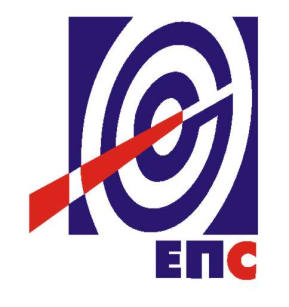                                                         НАРУЧИЛАЦЈАВНО ПРЕДУЗЕЋЕ„ЕЛЕКТРОПРИВРЕДА СРБИЈЕ“		БЕОГРАДУЛИЦА ЦАРИЦЕ МИЛИЦЕ БРОЈ 2КОНКУРСНА ДОКУМЕНТАЦИЈАЗА ЈАВНУ НАБАВКУ УСЛУГАОдржавање система за синхронизацију (корективно и превентивно одржавање) и поправка- У ПОСТУПКУ ЈАВНЕ НАБАВКЕ МАЛЕ ВРЕДНОСТИ -ЈАВНА НАБАВКА 1000-0465-2015(заведено у ЈП ЕПС број 12.01.130929/2-16 од  05.04.2016. године)Београд, април 2016. годинеНа основу члана 39. и 61. Закона о јавним набавкама („Сл. гласник РС” бр. 124/12 и,  14/15, 68/15), члана 6. Правилника о обавезним елементима конкурсне документације у поступцима јавних набавки и начину доказивања испуњености услова („Сл. гласник РС” бр. 86/15), Одлуке о покретању поступка јавне набавке мале вредности број 1000-0465-2015, број 12.01.75197/2-15 oд 27.11.2015. године и Решења о образовању комисије за јавну набавку број 12.01.75197/3-15 од 27.11.2015. године припремљена је:КОНКУРСНА ДОКУМЕНТАЦИЈАСАДРЖАЈ 1.	ОПШТИ ПОДАЦИ О ЈАВНОЈ НАБАВЦИ	2. 	УПУТСТВО ПОНУЂАЧИМА ЗА САЧИЊАВАЊЕ ПОНУДЕ	3.	критеријум за доделу уговора	4.	УСЛОВИ ЗА УЧЕШЋЕ У ПОСТУПКУ ЈАВНЕ НАБАВКЕ ИЗ ЧЛ. 75. И 76. ЗАКОНА О ЈАВНИМ НАБАВКАМА И УПУТСТВО КАКО СЕ ДОКАЗУЈЕ ИСПУЊЕНОСТ ТИХ УСЛОВА	5.	ВРСТА, ТЕХНИЧКЕ КАРАКТЕРИСТИКЕ И СПЕЦИФИКАЦИЈА УСЛУГА ПРЕДМЕТНЕ ЈАВНЕ НАБАВКЕ	6.	ОБРАСЦИ	ОБРАЗАЦ 1.	ОБРАЗАЦ 2.	ОБРАЗАЦ 3.	ОБРАЗАЦ 4.	ОБРАЗАЦ 5.	ОБРАЗАЦ 6.	ОБРАЗАЦ 7.	образац 8	ОБРАЗАЦ 8.1	OБРАЗАЦ 9	7. moдел уговора	                                           Укупан број страна документације: 60ОПШТИ ПОДАЦИ О ЈАВНОЈ НАБАВЦИПредмет јавне набавке: Услуге – Одржавање система за синхронизацију (корективно и превентивно одржавање) и поправкаМештовита набавка у складу са чланом 6а. Закона о јавним набавкамаОпис партије, назив и ознака из општег речника набавке: немаУПУТСТВО ПОНУЂАЧИМА ЗА САЧИЊАВАЊЕ ПОНУДЕКонкурсна документација садржи Упутство понуђачима како да сачине понуду и потребне податке о захтевима Наручиоца у погледу садржине понуде, као и услове под којима се спроводи поступак избора најповољније понуде у поступку јавне набавке.Понуђач мора да испуњава све услове одређене Законом о јавним набавкама ("Сл. гласник РС", бр. 124/2012, 14/2015 и 68/2015) (у даљем тексту и као: Закон) и конкурсном документацијом. Понуда се припрема и доставља на основу позива, у складу са конкурсном документацијом, у супротном, понуда се одбија као неприхватљива.Врста, техничке карактеристике и спецификација предмета јавне набавке дата је у Одељку 5. конкурсне документације.2.1	ПОДАЦИ О ЈЕЗИКУ У ПОСТУПКУ ЈАВНЕ НАБАВКЕНаручилац је припремио конкурсну документацију на српском језику и водиће поступак јавне набавке на српском језику. Понуда са свим прилозима мора бити сачињена на српском језику.Ако је неки доказ или документ на страном језику, исти мора бити преведен на српски језик и оверен од стране овлашћеног преводиоца.Ако понуда са свим прилозима не задовољава захтеве у погледу језика, понуда ће бити одбијена, као неприхватљива.2.2 	НАЧИН САСТАВЉАЊА ПОНУДЕ И ПОПУЊАВАЊА ОБРАСЦА ПОНУДЕПонуђач је обавезан да сачини понуду тако што, јасно и недвосмислено, читко својеручно, откуцано на рачунару или писаћој машини,уписује тражене податке у обрасце или према обрасцима који су саставни део конкурсне документације и оверава је печатом и потписом законског заступника, другог заступника уписаног у регистар надлежног органа или лица овлашћеног од стране законског заступника уз доставу овлашћења у понуди.Понуђач је обавезан да у Обрасцу понуде наведе: укупну цену без ПДВ-а, рок важења понуде, као и остале елементе из Обрасца понуде.Сви документи, поднети у понуди треба да буду повезани траком у целину и запечаћени (воском) или на неки други начин, тако да се не могу накнадно убацивати, одстрањивати или замењивати појединачни листови, односно прилози, а да се видно не оштете листови или печат. Пожељно је да понуђач редним бројем означи сваку страницу листа у понуди, укључујући и празне стране, својеручно, рачунаром или писаћом машином. Докази који се достављају уз понуду, а због своје важности не смеју бити оштећени, означени бројем (банкарска гаранција, меница), стављају се у посебну фолију, а на фолији се видно означава редни број странице листа из понуде. Фолија се мора залепити при врху како би се докази, који се због своје важности не смеју оштетити, заштитили.Понуђач подноси понуду са доказима о испуњености услова из конкурсне документације, лично или поштом, у затвореној и запечаћеној коверти, тако да се са сигурношћу може закључити да се први пут отвара, на адресу: Јавно предузеће „Електропривреда Србије“, 11000 Београд, Србија - писарница - са назнаком: „Понуда за јавну набавку мале вредности услуга „Одржавање система за синхронизацију (корективно и превентивно одржавање) и поправка - Јавна набавка број 1000-0465-2015 - НЕ ОТВАРАТИ“. На полеђини коверте обавезно се уписује тачан назив и адреса понуђача, телефон и факс понуђача, као и име и презиме овлашћеног лица за контакт.У случају да понуду подноси група понуђача, на полеђини коверте је потребно назначити да се ради о групи понуђача и навести називе и адресу свих чланова групе понуђача.2.3	ПОДНОШЕЊЕ, ИЗМЕНА, ДОПУНА И ОПОЗИВ ПОНУДЕПонуђач може поднети само једну понуду.Понуду може поднети понуђач самостално, група понуђача, као и понуђач са подизвођачем. Понуђач који је самостално поднео понуду не може истовремено да учествује у заједничкој понуди или као подизвођач. У случају да понуђач поступи супротно наведеном упутству свака понуда понуђача у којој се појављује биће одбијена. Понуђач може бити члан само једне групе понуђача која подноси заједничку понуду, односно учествовати у само једној заједничкој понуди. Уколико је понуђач, у оквиру групе понуђача, поднео две или више заједничких понуда, Наручилац ће све такве понуде одбити.Понуђач који је члан групе понуђача не може истовремено да учествује као подизвођач. У случају да понуђач поступи супротно наведеном упутству свака понуда понуђача у којој се појављује биће одбијена. У року за подношење понуде понуђач може да измени или допуни већ поднету понуду писаним путем, на адресу Наручиоца, са назнаком „ИЗМЕНА – ДОПУНА - Понуде за јавну набавку мале вредности услуга „Одржавање система за синхронизацију (корективно и превентивно одржавање) и поправка - Јавна набавка број 1000-0465-2015 – НЕ ОТВАРАТИ“.У случају измене или допуне достављене понуде, Наручилац ће приликом стручне оцене понуде узети у обзир измене и допуне само ако су извршене у целини и према обрасцу на који се, у већ достављеној понуди,измена или допуна односи.У року за подношење понуде понуђач може да опозове поднету понуду писаним путем, на адресу Наручиоца, са назнаком „ОПОЗИВ - Понуде за јавну набавку мале вредности услуга „Одржавање система за синхронизацију (корективно и превентивно одржавање) и поправка - Јавна набавка број 1000-0465-2015 – НЕ ОТВАРАТИ“.У случају опозива поднете понуде пре истека рока за подношење понуда, Наручилац такву понуду неће отварати, већ ће је неотворену вратити понуђачу.Уколико понуђач измени или опозове понуду поднету по истеку рока за подношење понуда, Наручилац ће наплатити средство обезбеђења дато на име озбиљности понуде.2.4	ПАРТИЈЕПредметна јавна набавка није обликована по партијама.2.5	ПОНУДА СА ВАРИЈАНТАМА Понуда са варијантама није дозвољена. 2.6	РОК ЗА ПОДНОШЕЊЕ ПОНУДА И ОТВАРАЊЕ ПОНУДАБлаговременим се сматрају понуде које су примљене и оверене печатом пријема у писарници Наручиоца, најкасније до 09:00 часова  (словима:девет) дана од дана објављивања позива за подношење понуда на Порталу јавних набавки, без обзира на начин на који су послате. Имајући у виду да је позив за предметну набавку објављен дана 05.04.2016. године на Порталу јавних набавки то је самим тим рок за подношење понуда 13.04.2016. године до 09:00 часова.Ако је понуда поднета по истеку рока за подношење понуда одређеног у позиву и конкурсној документацији, сматраће се неблаговременом, а Наручилац ће по окончању поступка отварања понуда, овакву понуду вратити неотворену понуђачу, са назнаком да је поднета неблаговремено.Комисија за јавне набавке ће благовремено поднете понуде јавно отворити дана 13.04.2016. године у 09:30 часова у просторијама Јавног предузећа „Електропривреда Србије“, Београд, Улица Балканаска бр.13.Представници понуђача који учествују у поступку јавног отварања понуда, морају да пре почетка поступка јавног отварања доставе Комисији за јавне набавке писано овлашћење за учествовање у овом поступку, издато на меморандуму понуђача, заведено и оверено печатом и потписом законског заступника понуђача или другог заступника уписаног у регистар надлежног органа или лица овлашћеног од стране законског заступника уз доставу овлашћења у понуди.Комисија за јавну набавку води записник о отварању понуда у који се уносе подаци у складу са Законом.Записник о отварању понуда потписују чланови комисије и овлашћени представници понуђача, који преузимају примерак записника.Наручилац ће у року од три дана од дана окончања поступка отварања понуда поштом или електронским путем доставити записник о отварању понуда понуђачима који нису учествовали у поступку отварања понуда.2.7	ПОДИЗВОЂАЧИАко понуђач у понуди наведе да ће делимично извршење набавке поверити подизвођачу, дужан је да наведе назив подизвођача, а уколико уговор између наручиоца и понуђача буде закључен, тај подизвођач ће бити наведен у уговору.Понуђач је дужан да у понуди наведе проценат укупне вредности набавке који ће поверити подизвођачу, а који не може бити већи од 50% као и део предмета набавке који ће извршити преко подизвођача.Понуђач је дужан да наручиоцу, на његов захтев, омогући приступ код подизвођача ради утврђивања испуњености услова.Сваки подизвођач, којега понуђач ангажује, мора да испуњава услове из члана 75. став 1. тачка 1), 2) и 4) Закона, што доказује достављањем Изјаве и доказа наведених одељку Услови за учешће из члана 75. и 76. Закона и Упутство како се доказује испуњеност тих услова.Додатне услове у вези са капацитетима понуђач испуњава самостално, без обзира на агажовање подизвођача.Све обрасце у понуди потписује и оверава понуђач, изузев Обрасца 3. и Обрасца 9. које попуњава, потписује и оверава сваки подизвођач у своје име.Понуђач у потпуности одговара Наручиоцу за извршење уговорене набавке, без обзира на број подизвођача.Понуђач не може ангажовати као подизвођача лице које није навео у понуди, у супротном наручилац ће реализовати средство обезбеђења и раскинути уговор, осим ако би раскидом уговора наручилац претрпео знатну штету. Понуђач може ангажовати као подизвођача лице које није навео у понуди, ако је на страни подизвођача након подношења понуде настала трајнија неспособност плаћања, ако то лице испуњава све услове одређене за подизвођача и уколико добије претходну сагласност наручиоца.Наручилац у овом поступку не предвиђа примену одредби става 9. и 10. члана 80. Закона о јавним набавкама.2.8 	ГРУПА ПОНУЂАЧА (ЗАЈЕДНИЧКА ПОНУДА)У случају да више понуђача поднесе заједничку понуду, они као саставни део понуде морају доставити споразум о заједничком извршењу набавке, који се међусобно и према наручиоцу обавезују на заједничко извршење набавке, који обавезно садржи податке прописане члан 81. став 4. и 5. Закона о јавним набавкама и то: податке о члану Групе који ће бити Носилац посла, односно који ће поднети понуду и који ће заступати Групу понуђача пред Наручиоцем;опис послова сваког од Понуђача из Групе понуђача у извршењу уговора;неограниченој солидарној одговорности Понуђача из Групе понуђача у складу са Законом.Сваки понуђач из групе понуђача  која подноси заједничку понуду мора да испуњава услове из члана 75. став 1. тачка 1), 2 и 4) Закона, што доказује достављањем Изјаве и доказа наведеним у одељку Услови за учешће из члана 75. и 76. Закона и Упутство како се доказује испуњеност тих услова. Услове у вези са капацитетима, у складу са чланом 76. Закона, понуђачи из групе испуњавају заједно, на основу достављених доказа дефинисаних конкурсном документацијом.У случају заједничке понуде групе понуђача све обрасце потписује и оверава члан групе понуђача који је одређен као Носилац посла у споразуму чланова групе понуђача, изузев Обрасца 1, Обрасца 3. и Обрасца 9. које попуњава, потписује и оверава сваки члан групе понуђача у своје име.2.9 	НАЧИН И УСЛОВИ ПЛАЋАЊАНаручилац ће уговорену цену исплаћивати на кварталном нивоу на основу рачуна Понуђача , за извршене услуге у претходном кварталу са припадајућим ПДВ-ом, a по истеку квартала и достављања Извештаја о пруженим услугама који оверавају овлашћена лица Наручиоца и Понуђача , чиме потврђују да су наведене услуге и извршене, у року до 45 дана од датума пријема исправног рачуна  издатог на бази  прихваћеног и верификованог кварталног Извештаја. Плаћање се врше у динарима/ЕУР.Авансно плаћање није предвиђено.Уколико понуђач понуди другачији начин плаћања понуда ће бити одбијена као неприхватљива.У случају да је понуђач страно лице, плаћање неризденту Наручилац ће извршити након одбитка пореза на добит по одбитку на уговорену вредност у складу  са пореским прописима Републике Србије. Уговорена вредност сматра се бруто вредношћу.Понуђач, страно лице је у обавези да Наручиоцу услуге достави доказе о  статусу резидента домицилне државе и то потврдом о резидентности овереном од надлежног органа домицилне државе на обрасцу одређеном прописима Републике Србије или овереном преводу обрасца прописаног од стране надлежног органа домицилне државе Пружаоца услуге и доказом да је стварни власник прихода, уколико је Република Србија са домицилном земљом понуђача - неризидента закључила Уговор о избергавању двоструког опорезивања. Закључени уговори о избегавању двоструког опорезивања објављени су на сајту Министрства финансија, Пореска управа (www.poreskauprava.gov.rs/sr/.../ugovori-dvostruko-oporezivanje.) У случају да понуђач - нерезидент РС не достави доказе о статусу резидентности и да је стварни власник приход или са домицилном земљом  Понуђача није закључен уговор о избегавању двоструког опорезивања, Наручилац ће  обрачунати и обуставити од плаћања порез на добит по одбитку по пуној стопи у складу са пореским прописима Републике Србије, који су објављани на сајту Министарства финансија (www.mfin.gov.rs/закони).Понуђач је у обавези да достави доказе за сваку календарску годину. Уколико понуђач, страно лице не достави доказе из претходног става Наручилац ће обрачунати, одбити и платити  порез по одбитку у складу са прописима Републике Србије без примене закљученог Уговора о избегавању двоструког опорезивања са домицилном земљом понуђача.“2.10	ПЕРИОД ИЗВРШЕЊА УСЛУГА, ГАРАНТНИ РОКПериод пружања услуга предвиђених овом конкурсном документацијом је 365 календарских дана, од дана ступања Уговора на снагу.Рок за почетак извршења услуге је најкасније седам дана од дана ступања Уговора на снагу.Време потврде пријема, време одзива и рок извршења појединачне услуге (време опоравка – решавања и затварања сервисног захтева) су дати у тачки 5.2.6  одељка 5. конкурсне документације.Гарантни рок за поправљени део је минимум 6 месеци, а за замењени део минимум 12  месеци и почиње да се рачуна од дана његовог квалитативног пријема.          Уколико понуђач понуди дуже рокове од наведених, понуда ће бити одбијена као неприхватљива.2.11	МЕСТО ИЗВРШЕЊА УСЛУГА Све локације извршења услуга су дате у Табели 5.1, Одељак 5. конкурсне документације.2.12	ЦЕНАЦена услуге одржавања и поправке треба да буде изражена у динарима/ЕУР, без пореза на додату вредност. У случају да у достављеној понуди није назначено да ли је понуђена цена са или без ПДВ, сматраће се да је иста без ПДВ.Понуђена цена мора бити фиксна.Понуђена цена мора да покрива и укључује све трошкове које понуђач има у реализацији набавке.Домаћи Понуђач може цену исказати у еврима, а за потребе оцењивања понуда иста ће бити прерачуната у динаре по средњем курсу Народне банке Србије на дан када је започето отварање понуда.У случају да је понуђач страно лице, плаћање нерезиденту Наручилац ће  извршити након одбитка пореза на добит по одбитку  на уговорену вредност   у складу  са пореским прописима Републике Србије. Уговорена вредност сматра се бруто вредношћу.Плаћања страном понуђачу се врши дознаком у ЕУР, на његов девизни рачун у складу са његовим инструкцијама.Сва плаћања домаћим понуђачима се врше у динарима уплатом на рачун понуђача. Плаћање уговорене вредности за цене изражене у еврима, вршиће се домаћем понуђачу у динарима по средњем курсу евра Народне банке Србије на дан плаћања.Ако је у понуди исказана неуобичајено ниска цена, Наручилац ће поступити у складу са чланом 92. Закона о јавним набавкама.2.13	СРЕДСТВА ФИНАНСИЈСКОГ ОБЕЗБЕЂЕЊА Понуђач је дужан да достави следећа средства финансијског обезбеђења, у складу са обрасцима из конкурсне документације:У понуди:Меница за озбиљност понуде (домаћи понуђачи)1. бланко соло меница која мора бити:издата са клаузулом „без протеста“ и „без извештаја“потписана од стране законског заступника или лица по овлашћењу  законског заступника, на начин који прописује Закон о меници ("Сл. лист ФНРЈ" бр. 104/46, "Сл. лист СФРЈ" бр. 16/65, 54/70 и 57/89 и "Сл. лист СРЈ" бр. 46/96, Сл. лист СЦГ бр. 01/03 Уст. повеља)евидентирана у Регистру меница и овлашћења кога води Народна банка Србије у складу са Одлуком о ближим условима, садржини и начину вођења регистра меница и овлашћења („Сл. гласник РС“ бр. 56/11 и 80/15) и то документује овереним захтевом пословној банци да региструје меницу са одређеним серијским бројем, основ на основу кога се издаје меница и менично овлашћење (број ЈН) и износ из основа (тачка 4. став 2. Одлуке).2. менично писмо-овлашћење које мора бити издато на основу Закона о меници и то коришћењем Обрасца меничног писма-овлашћења који је дат у прилогу ове Конкурсне документације и чини њен саставни део. Менично писмо мора да буде неопозиво и безусловно овлашћење којим понуђач наручиоца овлашћује да може, без протеста, приговора и трошкова попунити и наплатити меницу на износ од 5% вредности понуде без ПДВ, у року најкасније  до истека рока од 60 дана од дана отварања понуда, с тим да евентуални продужетак рока важења понуде има за последицу и продужење рока важења менице и меничног овлашћења за исти број дана.3. копију важећег картона депонованих потписа овлашћених лица за располагање новчаним средствима са рачуна Понуђача код те пословне банке оверену на дан издавања менице и меничног овлашћења;4. копију ОП обрасца за законског заступника и лица овлашћених за потпис менице / овлашћења (Оверени потписи лица овлашћених за заступање);5. овлашћење којим законски заступник овлашћује лица за потписивање менице и меничног овлашћења за конкретан посао, у случају да меницу и менично овлашћење не потписује законски заступник понуђача;6. оверен Захтев  за регистрацију менице од стране пословне банке која је извршила регистрацију менице у Регистру меница и овлашћења код Народне банке Србије с тим да:у делу „Основ издавања и износ из основа/валута“ треба ОБАВЕЗНО навестиу колони „Основ издавања менице“ мора се навести: учешће у јавној набавци „Електропривреде Србије“ Београд, ЈН број 1000-0465-2015, а све у складу са Одлуком о ближим условима, садржини и начину вођења Регистра меница и овлашћења („Службени гласник Републике Србије“ број 56/11 и 80/15).у колони „Износ" треба ОБАВЕЗНО навести износ на који је меница издата;у колони „Валута“ треба ОБАВЕЗНО навести валуту на коју се меница издаје;Меница може бити наплаћена у случајевима:ако понуђач опозове, допуни или измени своју понуду коју је Наручилац прихватиоу случају да понуђач прихваћене понуде одбије да потпише уговор у одређеном року;у случају да понуђач не достави захтевану гаранцију предвиђену  уговором Меница ће бити враћена понуђачу са којим није закључен уговор одмах по закључењу уговора са понуђачем чија је понуда изабрана као најповољнија, а понуђачу са којим је закључен уговор у року од 8 (осам) дана од дана предаје Наручиоцу инструмената обезбеђења извршења уговорених обавеза која су захтевана Уговором.Уколико понуђач не достави у понуди средства финансијског обезбеђења у роковима и на начин предвиђен конкурсном документацијом, понуда ће бити одбијена, као неприхватљива.Приликом закључења УговорМеница за добро извршење посла (домаћи понуђачи)1. бланко соло меница која мора бити:издата са клаузулом „без протеста“ и „без извештаја“потписана од стране законског заступника или лица по овлашћењу  законског заступника, на начин који прописује Закон о меници ("Сл. лист ФНРЈ" бр. 104/46, "Сл. лист СФРЈ" бр. 16/65, 54/70 и 57/89 и "Сл. лист СРЈ" бр. 46/96, Сл. лист СЦГ бр. 01/03 Уст. повеља)евидентирана у Регистру меница и овлашћења кога води Народна банка Србије у складу са Одлуком о ближим условима, садржини и начину вођења регистра меница и овлашћења („Сл. гласник РС“ бр. 56/11 и 80/15) и то документује овереним захтевом пословној банци да региструје меницу са одређеним серијским бројем, основ на основу кога се издаје меница и менично овлашћење (број ЈН) и износ из основа (тачка 4. став 2. Одлуке).2. менично писмо-овлашћење које мора бити издато на основу Закона о меници и безусловно овлашћење којим изабрани понуђач наручиоца овлашћује да може, без протеста, приговора и трошкова попунити и наплатити меницу на износ од 10% вредности уговора без ПДВ, у року најкасније  до истека рока од најмање 30 дана дуже од рока на који је закључен Уговор, с тим да евентуални продужетак рока извршења уговорних обавеза има за последицу и продужење рока важења менице и меничног овлашћења за исти број дана.3. копију важећег картона депонованих потписа овлашћених лица за располагање новчаним средствима са рачуна Понуђача код те пословне банке оверену на дан издавања менице и меничног овлашћења;4. копију ОП обрасца за законског заступника и лица овлашћених за потпис менице / овлашћења (Оверени потписи лица овлашћених за заступање);5. овлашћење којим законски заступник овлашћује лица за потписивање менице и меничног овлашћења за конкретан посао, у случају да меницу и менично овлашћење не потписује законски заступник понуђача;6. оверен Захтев  за регистрацију менице од стране пословне банке која је извршила регистрацију менице у Регистру меница и овлашћења код Народне банке Србије с тим да:у делу „Основ издавања и износ из основа/валута“ треба ОБАВЕЗНО навестиу колони „Основ издавања менице“ мора се навести: Уговор o јавној набавци број ЈНМВ/1000/0456/2015, а све у складу са Одлуком о ближим условима, садржини и начину вођења Регистра меница и овлашћења („Службени гласник Републике Србије“ број 56/11 и 80/15).у колони „Износ" треба ОБАВЕЗНО навести износ на који је меница издата;у колони „Валута“ треба ОБАВЕЗНО навести валуту на коју се меница издаје;Наведену меницу понуђач предаје предаје приликом закључења Уговора или најкасније у року од 8 (осам) дана од закључења Уговора.Меница може бити наплаћена у случају да изабрани понуђач не буде извршавао своје уговорне обавезе у роковима и на начин предвиђен уговором. Сви трошкови око прибављања средстава обезбеђења падају на терет понуђача, а и исти могу бити наведени у Обрасцу трошкова припреме понуде.Сва средстава финансијског обезбеђења могу гласити на члана групе понуђача одређеног споразумом о заједничком извршењу набавке или понуђача, али не и на подизвођача.У случају да понуђач не испуни преузете обавезе у предметном поступку јавне набавке, Наручилац је овлашћен да реализује достављена средства обезбеђења од стране понуђача. Ако се за време трајања Уговора промене рокови за извршење уговорне обавезе, важност банкарске гаранције/менице мора се продужити. 2.14	ДОДАТНЕ ИНФОРМАЦИЈЕ И ПОЈАШЊЕЊАПонуђач може, у писаном облику, тражити додатне информације или појашњења у вези са припремом понуде, најкасније пет дана пре истека рока за подношење понуде, на адресу Наручиоца, са назнаком: „ОБЈАШЊЕЊА – позив за јавну набавку мале вредности број 1000-0465-2015“ или електронским путем на е-mail адресу: аna.draskovic@eps.rs, радним данима (понедељак – петак) у времену од 08 до 16 часова. Захтев за појашњење примљен после наведеног времена или током викенда/нерадног дана биће евидентиран као примљен првог следећег радног дана. У захтеву за додатним појашњењем заинтересовано лице може указати Наручиоцу и на евентуално уочене недостатке и неправилности у конкурсној документацији.Наручилац ће у року од три дана по пријему захтева свој одговор објавити на Порталу јавних набавки и својој интернет страници.Комуникација у поступку јавне набавке се врши на начин одређен чланом 20. Закона.2.15	ДОДАТНА ОБЈАШЊЕЊА, КОНТРОЛА И ДОПУШТЕНЕ ИСПРАВКЕНаручилац може, после отварања понуда, писаним путем или електронским путем да захтева од понуђача додатна објашњења која ће помоћи при прегледу, вредновању и упоређивању понуда, као и да врши контролу (увид) код понуђача и/или његовог подизвођача, односно учесника заједничке понуде.  Понуђач је дужан да поступи по захтеву Наручиоца, односно достави тражена објашњења и омогући непосредни увид.Наручилац може, уз сагласност понуђача, да изврши исправке рачунских грешака уочених приликом разматрања понуде по окончаном поступку отварања понуда.У случају разлике између јединичне и укупне цене, меродавна је јединична цена. 	2.16	НЕГАТИВНЕ РЕФЕРЕНЦЕНаручилац може одбити понуду уколико поседује доказ да је понуђач у претходне три године пре објављивања позива за подношење понуда, у поступку јавне набавке:поступао супротно забрани из чл. 23. и 25. Закона;учинио повреду конкуренције;доставио неистините податке у понуди или без оправданих разлога одбио да закључи уговор о јавној набавци, након што му је уговор додељен;одбио да достави доказе и средства обезбеђења на шта се у понуди обавезао.Наручилац може одбити понуду уколико поседује доказ који потврђује да понуђач није испуњавао своје обавезе по раније закљученим уговорима о јавним набавкама који су се односили на исти предмет набавке, за период од претходне три године пре објављивања позива за подношење понуда. Доказ наведеног може бити:правоснажна судска одлука или коначна одлука другог надлежног органа;исправа о реализованом средству обезбеђења испуњења обавеза у поступку јавне набавке или испуњења уговорних обавеза;исправа о наплаћеној уговорној казни;рекламације потрошача, односно корисника, ако нису отклоњене у уговореном року;изјава о раскиду уговора због неиспуњења битних елемената уговора дата на начин и под условима предвиђеним законом којим се уређују облигациони односи;доказ о ангажовању на извршењу уговора о јавној набавци лица која нису означена у понуди као подизвођачи, односно чланови групе понуђача;други одговарајући доказ примерен предмету јавне набавке који се односи на испуњење обавеза у ранијим поступцима јавне набавке или по раније закљученим уговорима о јавним набавкама.Наручилац може одбити понуду ако поседује доказ из става 3. тачка 1) члана 82. Закона, који се односи на поступак који је спровео или уговор који је закључио и други наручилац ако је предмет јавне набавке истоврсан. Наручилац ће поступити на наведене начине и у случају заједничке понуде групе понуђача уколико утврди да постоје напред наведени докази за једног или више чланова групе понуђача. 2.17	ПОШТОВАЊЕ ОБАВЕЗА КОЈЕ ПРОИЗЛАЗЕ ИЗ ПРОПИСА О ЗАШТИТИ НА РАДУ И ДРУГИХ ПРОПИСАПонуђач је дужан да  при састављању понуде изричито наведе да је поштовао обавезе које произлазе из важећих прописа о заштити на раду, запошљавању и условима рада, заштити животне средине, као и да понуђач нема забрану обављања делатности која је на снази у време подношења понуде (Образац 3. из конкурсне документације).2.18	НАКНАДА ЗА КОРИШЋЕЊЕ ПАТЕНАТАНакнаду за коришћење патената, као и одговорност за повреду заштићених права интелектуалне својине трећих лица сноси понуђач.2.19	РОК ВАЖЕЊА ПОНУДЕ Понуда мора да важи најмање 60 (словима: шездесет) дана од дана отварања понуда. У случају да понуђач наведе краћи рок важења понуде, понуда ће бити одбијена, као неприхватљива. 2.20	РОК ЗА ЗАКЉУЧЕЊЕ УГОВОРАНаручилац ће доставити уговор о јавној набавци понуђачу којем је додељен уговор у року од осам дана од протека рока за подношење захтева за заштиту права,Ако наручилац не достави потписан уговор понуђачу у року из става 1. понуђач није дужан да потпише уговор што се неће сматрати одустајањем од понуде и не може због тога сносити било какве последице, осим ако је поднет благовремен захтев за заштиту права.Ако понуђач чија је понуда изабрана као најповољнија не потпише уговор у наведеном року, Наручилац ће одлучити да ли ће уговор о јавној набавци закључити са првим следећим најповољнијим понуђачем и наплатити средство финансијског обезбеђења за озбиљност понуде.Наручилац може и пре истека рока за подношење захтева за заштиту права закључити уговор о јавној набавци у случају испуњености услова из члана 112. став 2. тачка 5. Закона.2.21	НАЧИН ОЗНАЧАВАЊА ПОВЕРЉИВИХ ПОДАТАКАПодаци које понуђач оправдано означи као поверљиве биће коришћени само у току поступка јавне набавке у складу са позивом и неће бити доступни ником изван круга лица која су укључена у поступак јавне набавке. Ови подаци неће бити објављени приликом отварања понуда и у наставку поступка. Наручилац може да одбије да пружи информацију која би значила повреду поверљивости података добијених у понуди. Као поверљива, понуђач може означити документа која садрже личне податке, а које не садржи ни један јавни регистар, или која на други начин нису доступна, као и пословне податке који су прописима одређени као поверљиви. Наручилац ће као поверљива третирати она документа која у десном горњем углу великим словима имају исписано „ПОВЕРЉИВО“.Наручилац не одговара за поверљивост података који нису означени на горе наведени начин.Ако се као поверљиви означе подаци који не одговарају горе наведеним условима, Наручилац ће позвати понуђача да уклони ознаку поверљивости. Понуђач ће то учинити тако што ће његов представник изнад ознаке поверљивости написати „ОПОЗИВ“, уписати датум, време и потписати се.Ако понуђач у року који одреди Наручилац не опозове поверљивост докумената, Наручилац ће третирати ову понуду као понуду без поверљивих података.Наручилац је дужан да доследно поштује законите интересе понуђача, штитећи њихове техничке и пословне тајне у смислу закона којим се уређује заштита пословне тајне.Неће се сматрати поверљивим докази о испуњености обавезних услова, цена и други подаци из понуде који су од значаја за примену критеријума и рангирање понуде. 2.22	ТРОШКОВИ ПОНУДЕТрошкове припреме и подношења понуде сноси искључиво понуђач и не може тражити од наручиоца накнаду трошкова.Понуђач може да у оквиру понуде достави укупан износ и структуру трошкова припремања понуде тако што попуњава, потписује и оверава печатом Образац трошкова припреме понуде.Ако је поступак јавне набавке обустављен из разлога који су на страни наручиоца, наручилац је дужан да понуђачу надокнади трошкове израде узорка или модела, ако су израђени у складу са техничким спецификацијама наручиоца и трошкове прибављања средства обезбеђења, под условом да је понуђач тражио накнаду тих трошкова у својој понуди.2.23	ОБРАЗАЦ СТРУКТУРЕ ЦЕНЕСтруктуру цене понуђач наводи тако што попуњавa, потписује и оверава печатом Образац 4. из конкурсне документације.2.24	МОДЕЛ УГОВОРАУ складу са датим Моделом уговора и елементима најповољније понуде биће закључен Уговор о јавној набавци.Понуђач је у обавези да дати Модел уговора потпише, овери и исти достави у понуди, у супротном понуда ће бити одбијена као неприхватљива2.25	РАЗЛОЗИ ЗА ОДБИЈАЊЕ ПОНУДЕ И ОБУСТАВУ ПОСТУПКАУ поступку јавне набавке Наручилац ће одбити неприхватљиву понуду у складу са чланом 107. Закона.Наручилац ће донети одлуку о обустави поступка јавне набавке у складу са чланом 109. Закона.У случају обуставе поступка јавне набавке, Наручилац неће бити одговоран, ни на који начин, за стварну штету, изгубљену добит, или било какву другу штету коју понуђач може услед тога да претрпи, упркос томе што је Наручилац био упозорен на могућност наступања штете.2.26	ПОДАЦИ О САДРЖИНИ ПОНУДЕСадржину понуде, поред Обрасца понуде, чине и сви остали докази о испуњености услова из чл. 75. и 76. Закона, предвиђени чл. 77. Закона, који су наведени у конкурсној документацији, као и сви тражени прилози и изјаве на начин предвиђен следећим ставом ове тачке:попуњен, потписан и печатом оверен образац „Изјава о независној понуди“ попуњен, потписан и печатом оверен образац „Образац понуде“ попуњен, потписан и печатом оверен образац Изјаве у складу са чланом 75. став 2. Законапопуњен, потписан и печатом оверен образац „Структура цене“ попуњен, потписан и печатом оверен „Образац трошкова припреме понуде“, по потреби попуњен, потписан и печатом оверен образац „Референта листа“попуњен, потписан и печатом оверен образац „Потврда“ издат од стране претходног наручиоца/купцапопуњен, потписан и печатом оверен образац „Листа запослених/ангажованих лица која ће бити одговорна за извршење уговора“попуњен, потписан и печатом оверен образац „Изјава о кадровском капацитету“потписан и печатом оверен образац „Модел уговора“ потписан и печатом оверен образац „Модел уговора о чувању пословне тајне и поверљивих информација“обрасце, изјаве и доказе одређене тачком 2.7 или 2.8 овог упутства у случају да понуђач подноси понуду са подизвођачем или заједничку понуду подноси група понуђача;средство финансијског обезбеђења озбиљности понуде у складу са тачком 2.13. овог упутства и обрасцем 5докази и изјава о испуњености услова из чл. 75. и 76. Закона у складу са чланом 77. Закона и Одељком 4. конкурсне документације.2.27	ЗАШТИТА ПРАВА ПОНУЂАЧАЗахтев за заштиту права може се поднети у току целог поступка јавне набавке, против сваке радње, осим ако Законом није другачије одређено.Захтев за заштиту права може да поднесе понуђач, односно заинтересовано лице, који има интерес за доделу уговора, у конкретном поступку јавне набавке и који је претрпео или би могао да претрпи штету због поступања Наручиоца противно одредбама Закона.Захтев за заштиту права се подноси наручиоцу, са назнаком „Захтев за заштиту права јнмв. бр. 1000-0465-2015“.Копију захтева за заштиту права подносилац истовремено доставља Републичкој комисији за заштиту права у поступцима јавних набавки, на адресу: 11000 Београд, Немањина 22-26.Захтев за заштиту права садржи:назив и адресу подносиоца захтева и лице за контакт; назив и адресу наручиоца; податке о јавној набавци која је предмет захтева, односно о одлуци наручиоца; повреде прописа којима се уређује поступак јавне набавке; чињенице и доказе којима се повреде доказују; потврду о уплати таксе из члана 156. Закона; потпис подносиоца. Захтев за заштиту права којим се оспорава врста поступка, садржина позива за подношење понуда или конкурсне документације сматраће се благовременим ако је примљен од стране наручиоца најкасније седам дана пре истека рока за подношење понуда, без обзира на начин достављања, и уколико је подносилац захтева у складу са чланом 63. став 2. Закона указао Наручиоцу на евентуалне недостатке и неправилности, а Наручилац исте није отклонио.Захтев за заштиту права којим се оспоравају радње које Наручилац предузме пре истека рока за подношење понуда, а након истека рока из претходног става, сматраће се благовременим уколико је поднет најкасније до истека рока за подношење понуда. После доношења одлуке о додели уговора и одлуке о обустави поступка, рок за подношење захтева за заштиту права је десет дана од дана објављивања одлуке на Порталу јавних набавки.Захтев за заштиту права не задржава даље активности Наручиоца у поступку јавне набавке у складу са одредбама члана 150. Закона. Наручилац објављује обавештење о поднетом захтеву за заштиту права на Порталу јавних набавки и на својој интернет страници најкасније у року од два дана од дана пријема захтева за заштиту права, које садржи податке из Прилога 3Љ Закона.Наручилац може да одлучи да заустави даље активности у случају подношења захтева за заштиту права, при чему је тад дужан да у обавештењу о поднетом захтеву за заштиту права наведе да зауставља даље активности у поступку јавне набавке. Подносилац захтева за заштиту права дужан је да на рачун буџета Републике Србије (број рачуна: 840-30678845-06, шифра плаћања 153 или 253, позив на број 1000-0465-2015, сврха: ЗЗП, ЈП ЕПС, јнмв бр. 1000-0465-2015, прималац уплате: буџет Републике Србије) уплати таксу у износу од 60.000,00 динара.Упутство о уплати таксе је јавно доступно на сајту Републичке комисије за заштиту права у поступцима јавних набавки: http://www.kjn.gov.rs/ci/uputstvo-o-uplati-republicke-administrativne-takse.html2.28 	ИЗМЕНЕ ТОКОМ ТРАЈАЊА УГОВОРАНаручилац може након закључења уговора о јавној набавци без спровођења поступка јавне набавке повећати обим предмета набавке до лимита прописаног чланом 115. став 1. Закона.У наведеном случају Наручилац ће донети Одлуку о измени уговора која садржи податке у складу са Прилогом 3Л Закона и у року од три дана од дана доношења исту објавити на Порталу јавних набавки, као и доставити извештај Управи за јавне набавке и Државној ревизорској институцији.КРИТЕРИЈУМ ЗА ДОДЕЛУ УГОВОРАОдлуку о додели уговора у јавној набавци Наручилац ће донети применом критеријума „најниже понуђене цене“. Уколико две или више понуда имају једнаку понуђену цену која је и најнижа, као најповољнија ће бити изабрана понуда понуђача који је понудио нижу цену услуга превентивног одржавања. У случају да је и ова цена иста, као најповољнија ће бити изабрана понуда у којој је понуђен краћи рок извршења – отклањања проблема за критичан проблем. Ако је тај рок исти биће изабрана понуда понуђач који је понудио краћи рок извршења – отклањања проблема за већи проблем, а ако је и тај рок исти као најповољнија ће бити изабрана понуда у којој је понуђен краћи рок извршења – отклањања проблема за мањи проблем.УСЛОВИ ЗА УЧЕШЋЕ У ПОСТУПКУ ЈАВНЕ НАБАВКЕ ИЗ ЧЛ. 75. И 76. ЗАКОНА О ЈАВНИМ НАБАВКАМА И УПУТСТВО КАКО СЕ ДОКАЗУЈЕ ИСПУЊЕНОСТ ТИХ УСЛОВА4.1	ОБАВЕЗНИ УСЛОВИ ЗА УЧЕШЋЕ У ПОСТУПКУ ЈАВНЕ НАБАВКЕПонуђач у поступку јавне набавке мора доказати:да је регистрован код надлежног органа, односно уписан у одговарајући регистар;да он и његов законски заступник није осуђиван за неко од кривичних дела као члан организоване криминалне групе, да није осуђиван за кривична дела против привреде, кривична дела против животне средине, кривично дело примања или давања мита, кривично дело преваре;да је измирио доспеле порезе, доприносе и друге јавне дажбине у складу са прописима Републике Србије или стране државе када има седиште на њеној територији.4.2	ДОДАТНИ УСЛОВИ ЗА УЧЕШЋЕ У ПОСТУПКУ ЈАВНЕ НАБАВКЕПонуђач у поступку јавне набавке мора доказати да:располаже неопходним финансијским капацитетом:да je претходне 3 (три) обрачунске године (2013, 2014. и 2015.) имао приход чија вредност по години износи минимално 3.000.000,00 динарарасполаже неопходним пословним капацитетомда поседује сертификован систем менаџмента квалитетом у складу са захтевом стандарда ИСО 9001да поседује сертификован систем безбедности информација у складу са захтевом стандарда ИСО 27001да поседује претходно искуство на другим уговорима референтним за реализацију предмета јавне набавке и то: најмање један извршен уговор о пружању услуга техничке подршке за синхронизационе системе, у периоду од претходне три године до дана за подношење понуда, чија величина не може бити мања од величине система за синхронизацију Наручиоца (Табела 5.1) Величина система је најмање 2 уређаја Symmetricom TimeCesium 4400 и 4 уређаја Symmetricom TimeProvider 1000.располаже неопходним техничким капацитетом:да има ауторизацију од стране произвођачем опреме Microsemi којом се потврђује да је понуђач овлашћен за одржавање и техничку подршку опреме Microsemi која је предмет техничке подршке код Наручиоца, као и да је овлашћен да учествује у поступку ове јавне набавке услугарасполаже неопходним кадровским капацитетом:да има најмање два запослена/ангажована лица, која су обучена за одржавање опреме Microsemi која је предмет техничке подршке, која су прошла одговарајуће курсеве у центрима произвођача опреме Microsemi (раније Symmetricom) и имају одговарајуће сертификате произвођача Microsemi, а која ће бити ангажована на реализацији Уговора.4.3	 УПУТСТВО КАКО СЕ ДОКАЗУЈЕ ИСПУЊЕНОСТ УСЛОВАКао доказ испуњености обавезних услова за учешће понуђач у понуди подноси Изјаву којом исти под пуном материјалном и кривичном одговорношћу потврђује да испуњава обавезне услове за учешће у поступку јавне набавке, а у складу са чланом 77. став 4. Закона.Понуђач у понуди подноси Изјаву у складу са Обрасцем 9. конкурсне документације. Ова изјава се подноси, односно исту даје и сваки члан групе понуђача, као и подизвођач, у своје име.Понуђач је дужан да у понуди достави доказе да испуњава додатне услове услове за учешће у поступку јавне набавке у складу са Законом, и то:1. Докази неопходног финансијског капацитета:Биланс стања и Биланс успеха за претходне три обрачунске године (2013, 2014. и 2015. годину), са мишљењем овлашћеног ревизора, ако такво мишљење постоји. Ако понуђач није субјект ревизије у складу са Законом о рачуноводству и Законом о ревизији и дужан је да уз билансе достави одговарајући акт – обавештење у смислу законских прописа за сваку од наведених година – Обавештење о разврставању правног лица;ИЛИИзвештај о бонитету, образац БОН ЈН за претходне три обрачунске године (2013, 2014. и 2015. годину) издат од стране Агенције за привредне регистре.2. Докази неопходног пословног капацитета:копија важећег сертификата за стандард ИСО 9001копија важећег сертификата за стандард ИСО 27001Референтна листа (Образац 7.)Потврда/е, издата од стране претходних наручилаца/купаца (Образац 7.1) 3. Докази неопходног техничког капацитета:Ауторизација издата од стране произвођачем опреме Microsemi којом се потврђује да је понуђач овлашћен за одржавање и техничку подршку опреме Microsemi, која је предмет техничке подршке код Наручиоца, као и да је овлашћен да учествује у поступку ове јавне набавке услуга.4. Докази довољног кадровског капацитета:Листа запослених/анажованих лица који ће бити одговорни за извршење уговора (Образац 8.)Копије одговарајућих појединачних образаца М или уговора о раду за запослена лица код понуђача, односно уговора о делу или уговора о допунском раду за ангажована лица код понуђача по основу другог уговора у складу са Законом о раду. Лични сертификати за лица издати од стране произвођача опреме Microsemi (раније Symmetricom) о завршетку курсева у центрима за обуку произвођача опреме за опрему која је предмет јавне набавке илиИзјава понуђача, дата под пуном материјалном и кривичном одговорношћу, којом потврђује да су најмање два запослена/ангажована лица код понуђача, обучена за одржавање опреме Microsemi која је предмет техничке подршке и да су прошла одговарајуће курсеве у центрима произвођача опреме Microsemi (раније Symmetricom) – Образац 8.1.4.4	Услови које мора да испуни сваки подизвођач, односно члан групе понуђачаСваки подизвођач мора да испуњава услове из члана 75. став 1. тачка 1), 2) и 4) Закона, што доказује достављањем доказа наведених у овом одељку. Услове у вези са капацитетима из члана 76. Закона, понуђач испуњава самостално без обзира на ангажовање подизвођача.Сваки понуђач из групе понуђача  која подноси заједничку понуду мора да испуњава услове из члана 75. став 1. тачка 1), 2) и 4) Закона, што доказује достављањем доказа наведених у овом одељку. Услове у вези са капацитетима из члана 76. Закона понуђачи из групе испуњавају заједно, на основу достављених доказа у складу oвим одељком конкурсне документације.4.5	Испуњеност услова из члана 75. став 2. ЗаконаНаручилац од понуђача захтева да при састављању својих понуда изричито наведу да су поштовали обавезе које произлазе из важећих прописа о заштити на раду, запошљавању и условима рада, заштити животне средине, као и да нема забрану обављања делатности која је на снази у време подношења понуде.У вези са овим условом понуђач у понуди подноси Изјаву - Образац 3. из конкурсне документације.Ова изјава се подноси, односно исту даје и сваки члан групе понуђача, односно подизвођач, у своје име.4.6	Начин достављања доказаНаручилац може пре доношења Одлуке о додели уговора од понуђача чија је понуда оцењена као најповољнија затражити да достави копију доказа о испуњености обавезних услова за учешће, и то:Правно лице:извод из регистра Агенције за привредне регистре, односно извод из регистра надлежног Привредног суда; за стране понуђаче извод из одговарајућег регистра надлежног органа државе у којој има седиште;извод из казнене евиденције, односно уверење надлежног суда и надлежне полицијске управе Министарства унутрашњих послова да оно и његов законски заступник није осуђиван за неко од кривичних дела као члан организоване криминалне групе, да није осуђиван за неко од кривичних дела против привреде, кривична дела против заштите животне средине, кривично дело примања или давања мита, кривично дело превареЗа домаће понуђаче:извод из казнене евиденције основног суда на чијем је подручју седиште домаћег правног лица, односно седиште представништва или огранка страног правног лица (за кривична дела за које је као главна казна предвиђена новчана казна или казна затвора до 10 година) и извод из казнене евиденције Вишег суда (за кривична дела за која је као главна казна предвиђена казна затвора већа од 10 година);извод из казнене евиденције Посебног одељења (за организовани криминал) Вишег суда у Београду;уверење из казнене евиденције надлежне полицијске управе Министарства унутрашњих послова за законског заступника – захтев за издавање овог уверења може се поднети према месту рођења, али и према месту пребивалишта.Ако је више законских заступника за сваког se доставља уверење из казнене евиденције.За стране понуђаче потврда надлежног органа државе у којој има седиште;уверење Пореске управе Министарства финансија да је измирио доспеле порезе и доприносе и уверење надлежне локалне самоуправе да је измирио обавезе по основу изворних локалних јавних прихода; за стране понуђаче потврда надлежног пореског органа државе у којој има седиштеДоказ из тачке 2) и 3) не може бити старији од два месеца пре отварања понуда.Предузетник:извод из регистра Агенције за привредне регистре, односно извода из одговарајућег регистра;извод из казнене евиденције, односно уверење надлежне полицијске управе Министарства унутрашњих послова да није осуђиван за неко од кривичних дела као члан организоване криминалне групе, да није осуђиван за кривична дела против привреде, кривична дела против заштите животне средине, кривично дело примања или давања мита, кривично дело превареЗа домаће понуђаче:уверење из казнене евиденције надлежне полицијске управе Министарства унутрашњих послова – захтев за издавање овог уверења може се поднети према месту рођења, али и према месту пребивалишта.	За стране понуђаче потврда надлежног органа државе у којој има седиште;уверење Пореске управе Министарства финансија да је измирио доспеле порезе и доприносе и уверење надлежне управе локалне самоуправе да је измирио обавезе по основу изворних локалних јавних прихода; за стране понуђаче потврда надлежног пореског органа државе у којој има седиште.Доказ из тачке 2) и 3) не може бити старији од два месеца пре отварања понуда.Физичко лице:извода из казнене евиденције, односно уверење надлежне полицијске управе Министарства унутрашњих послова да није осуђиван за неко од кривичних дела као члан организоване криминалне групе, да није осуђиван за кривична дела против привреде, кривична дела против животне средине, кривично дело примања или давања мита, кривично дело превареуверење из казнене евиденције надлежне полицијске управе Министарства унутрашњих послова – захтев за издавање овог уверења може се поднети према месту рођења, али и према месту пребивалишта.потврда Прекршајног суда да му није изречена мера забране обављања одређених послова, која је на снази на дан објављивања позива за подношење понуда; за стране понуђаче потврда надлежног органа државе у којој има седиште;Доказ из тачке 1) и 2) не може бити старији од два месеца пре отварања понуда.Наручилац може, истовремено, затражити копију наведених доказа о испуњености обавезних услова за учешће и од свих осталих понуђача који су учествовали у предметном поступку јавне набавке.Ако понуђач у остављеном, примереном року који не може бити краћи од пет дана, не достави тражене доказе, Наручилац ће његову понуду одбити као неприхватљиву.Понуђачи који су регистровани у Регистру који води Агенција за привредне регистре нису дужни да по позиву Наручиоца доставе доказ из чл. 75. став. 1. тачка 1) Закона - Извод из регистра Агенције за привредне регистре, који је јавно доступан на интернет страници Агенције за привредне регистре. У овом случају понуђач ће Наручиоцу у наведеном року, заједно са осталим траженим доказима, доставити писано обавештење са податаком о hyperlink-u на ком су доступни подаци о регистрацији понуђача.Понуђачи уписани у Регистар понуђача нису дужни да по позиву Наручиоца доставе доказе из чл. 75. став 1. тачка 1), 2) и 4) Закона. Регистар понуђача је јавно доступан на интернет страници Агенције за привредне регистре. У овом случају понуђач ће Наручиоцу у наведеном року доставити писано обавештење са податаком о hyperlink-u на ком су доступни подаци о упису понуђача у Регистар понуђача.Наручилац неће одбити понуду као неприхватљиву, уколико не садржи доказ  испуњености додатног услова за учешће одређен конкурсном документацијом, ако понуђач наведе у понуди интернет страницу на којој су подаци који су тражени у оквиру услова јавно доступни.Уколико је доказ о испуњености услова електронски документ, понуђач доставља копију електронског документа у писаном облику, у складу са законом којим се уређује електронски документ.Ако понуђач има седиште у другој држави, наручилац може да провери да ли су документи којима понуђач доказује испуњеност тражених услова издати од стране надлежних органа те државе. Ако се у држави у којој понуђач има седиште не издају докази из члана 77. став 1. тачка 1), 2) и 4) Закона, понуђач може, уместо доказа, приложити своју писану изјаву, дату под кривичном и материјалном одговорношћу оверену пред судским или управним органом, јавним бележником или другим надлежним органом те државе.Ако понуђач није могао да прибави тражена документа у року за подношење понуде, због тога што она до тренутка подношења понуде нису могла бити издата по прописима државе у којој понуђач има седиште и уколико уз понуду приложи одговарајући доказ за то, наручилац ће дозволити понуђачу да накнадно достави тражена документа у примереном року.Понуђач је дужан да без одлагања писмено обавести наручиоца о било којој промени у вези са испуњеношћу услова из поступка јавне набавке, која наступи до доношења одлуке, односно закључења уговора, односно током важења уговора о јавној набавци и да је документује на прописани начинУ случају сумње у истинитост достављених података, Наручилац задржава право провере на основу релевантних доказа. Уколико Наручилац утврди да је понуђач приказивао неистините податке или да су документа лажна, понуда тог понуђача ће се сматрати неприхватљивом и биће одбијена.ВРСТА, ТЕХНИЧКЕ КАРАКТЕРИСТИКЕ И СПЕЦИФИКАЦИЈА УСЛУГА ПРЕДМЕТНЕ ЈАВНЕ НАБАВКЕ5.1	ПРЕДМЕТ ПОЗИВАПредмет поступка јавне набавке је пружање услуга одржавања система за синхронизацију (превентивно и корективно одржавање) и поправка неисправних модула, произвођача Symmetricom (сада Microsemi). У Табели 5.1 наведен је тип опреме, количина и локације у којима је опрема инсталирана и која је предмет одржавања.Табела 5.1: Типови, количине и локације опреме за одржавањеСпецификација услуга је дата у Табели 5.2Табела 5.2: Спецификација услуга и количине на годишњем нивоу5.2	Спецификација услуга корективног одржавањаУслуга одржавања синхронизације која се састоји од техничке подршке и поправке неисправних модула подразумева следеће услуге:Help Desk – телефонске консултацијеИнтервентно одржавањеПоправка/Замена неисправних модулаБаза података, извештаји и периодични састанци5.2.1	Help Desk – телефонске консултацијеПружалац услуге ће осигурати подршку Help Desk-а за ситуације у којима потреба Корисника за помоћи не потиче од проблема на систему за синхронизацију. Help Desk ће бити доступан телефоном, факсом или е-маил-ом и расположив радним данима (понедељак – петак) од 08:00 до 16:00. Корисници система ће на овај начин моћи да добију одговоре на сва питања везана за све апликације система за синхронизацију.Сво овлашћено техничко особље Корисника за рад на систему за синхронизацију може у радно време поставити техничка питања везана за систем за синхронизацију без обзира да ли проблем постоји или не.5.2.2	Интервентно одржавањеТехничко особље овлашћено од стране Корисника услуга прати рад система свакодневно. Уколико уочи било какав проблем, о томе обавештава надлежну особу Корисника услуга која комуницира са Пружаоцем услуга (Супервизор система или његов заменик) и која телефонски и писаним путем (што укључује и емаил) обавештава инжењере техничке подршке Пружаоца услуге о детекцији проблема и основним манифестацијама које утврђује одговорно техничко особље Корисника услуга. Време када Пружалац услуге у писаном облику (и потписано од стране Супервизора или његовог заменика) прими обавештење о проблему представља тренутак када почиње да се рачуна време реаговања и отклањања проблема. У критичном стању Пружалац услуга се обавештава телефонски и путем емаил-а).Интервентно одржавање подразумева хитну интервенцију на објекту у режиму 365 дана x 24 часа и представља скуп мера и активности изнуђених неочекиваним поремећајима у функционисању уређаја који су предмет услуга техичке подршке, а које стручно особље Корисника не може самостално отклонити. У случају да је овлашћено особље Корисника предузело све разумне напоре, на основу инструкција добијених од инжењера техничке подршке Пружаоца услуге, да разреши настале проблеме на системима за синхронизацију и уколико то није дало адекватан резултат, тј. отклањање проблема, oвлашћено особље Kорисника пријављује проблем кроз Trouble ticketing систем Пружаоца услуге, а након тога ће Пружалац услуге по Хитном поступку послати инжењера на лице места у року предвиђеном временом реаговања за задати ниво проблема (1 – Critical, 2 – Major, 3 - Minor). Пружалац услуге ће уложити максималне напоре да исправи проблеме настале у систему у временском року захтеваном од стране Корисника и наведеном у даљем тексту. Пружалац услуге неће имати обавезу да реагује на извештаје о потешкоћама који су захтеви за унапређење производа или који описују грешке које Пружалац услуге није у стању да понови или на неки други начин потврди на основу података и информација од стране Корисника. Пружалац услуге неће бити одговоран за било које грешке, дефекте или друге проблеме који су резултат небриге, неправилне употребе и/или руковања системима за синхронизацију од стране Корисника или било које друге стране која није под управом Пружаоца услуга, неауторизованих модификација, измена, поправки или одржавања система. Такође, Пружалац услуге неће бити одговоран за проблеме који су настали услед неодговарајућих услова окружења, као што су откази електричног напајања и система за хлађење и вентилацију, или виших сила, као што су гром, пожар, земљотрес, поплава и сл. Поправке или друге услуге потребне у таквим случајевима потпадаће под услове о којима ће се стране накнадно договорити.5.2.3	Поправка / замена неисправних модулаПоправка/замена неисправних модула подразумева сервисне услуге за хардверске компоненте у системима за синхронизацију, осим за TimeCesium 4400 (где корисник има конфигурацију са два цезијумска осцилатора TimeCesium 4400), arrestror-e и монтажни материјал у систему за синхронизацију.У случају детектовања проблема на неком хардверском модулу система за синхронизацију, особље Корисника  које поседује сертификате компаније Microsemi (ranije Symmetricom) да је обучено за рад на систему, може у првом кораку покушати самостално да установи узрок сметње и замени неисправан модул са исправним резервним. Уколико то није могуће контактира стручно особље Пружалаца услуге. Примопредаја неисправних модула вршиће се у сервису фирме Пружаоца услуге. Пружалац услуга ће бити одговоран за трошкове транспорта неисправних делова у сервисни центар Пружаоца услуге, као и за трошкове слања поправљених или замењених делова из сервиса назад до Корисника, максимално за 4 поправке на годишњем нивоу, а за остале поправке, уколико их буде, трошкове ће сносити Корисник.Зависно од категорије којој припада неисправни модул поправка може трајати 60, 75 или 90 дана од дана пријема неисправног модула у сервис, а у складу са процедуром поправке и замене неисправних делова.Гарантни рок за поправљени део је 6 месеци, а за замењени део 12  месеци и почиње да се рачуна од дана пријема модула.Пружалац услуге ће обавестити Корисника о потреби замене неког функционалног дела или модула на систему уколико сматра да део треба променити како би се спречио квар или побољшале перформансе система за синхронизацију. На овај начин ће без додатног трошка по Корисника бити update-овани и делови код којих није било проблема, уколико ће се на тај начин спречити евентуални настанак проблема.5.2.4	Базе података, извештаји и периодични састанциПружалац услуга ће водити базу података о уређајима који су саставни део система за синхронизацију и предмет услуга техничке подршке, о поправљеним и замењеним модулима и о пруженим услугама техничке помоћи (Help Desk, интервентно одржавање). За сваки модул, према типу и серијском броју, водиће се евиденција о датумима када су извршене интервенције, врсти интервенције и коначном статусу модула. На основу ове базе података Пружалац услуга ће достављати месечни извештај о реализацији Уговора о услугама техничке подршке, а најкасније до 05. у текућем месецу, за претходни месец.На бази месечних извештаја a по истеку квартала, биће издат квартални Извештај о пруженим услугама који оверавају овлашћена лица Наручиоца и Пружаоца услуге, чиме потврђују да су наведене услуге и извршене. Редовни периодични састанци Корисника и Пружаоца услуга одржаваће се једном квартално, на којем ће се разматрати реализација Уговора. У случају потребе биће сазивани и ванредни састанци Корисника и Пружаоца услуга.5.2.5	Удаљени приступПружалац услуга треба да понуди могућност удаљеног приступа (Remote Access) мрежним елементима система Корисника услуга, а у циљу редовног превентивног одржавања, бржег решавања проблема на поједним уређајима.5.2.6	Време одзива и отклањања проблемаУ доњој табели 5.3 су наведена времена одзива и отклањања проблема у зависности од нивоа проблема.Табела 5.3: Време одзива и отклањања проблемаКритични проблеми (Ниво 1 - Critical) – Систем је у квару и Корисник услуга нема могућност да га користи. Овај случај се обично карактерише комплетним падом система. Већи проблеми (Ниво 2 - Major) – Систем је делимично неисправан, али још увек употребљив. Неисправни део система озбиљно ограничава радње производа али има мање критичне ефекте у односу на ниво 1.Мањи проблеми (Ниво 3 - Minor) – Систем је употребљив од стране Корисника услуга, са малим или ограниченим утицајем на функцију система.Време одзива је прва повратна информација Пружаоца услуга на примљени позив Корисника услуга, односно то је време кад се неко од стручног особља Пружаоца услуге јави купцу (телефонски и путем емаил-а у критичном стању).Привремено решење је решење којим се потпуно неутрализује проблем или ублажава почетни проблем, али то још увек није трајно решење. Привремено решење може бити и коначно решење ако се Корисник услуга сложи.Коначним решењем проблема се систем враћа у стање у којем је био пре појаве проблема5.3	Спецификација услуга превентивног периодичног одржавањаНа свакој од 4 станица (станице наведене у табели 5.1 „Типови, количине и локације опреме за одржавање“), обављајаће се следеће активности:Чишћење и функционална провера подсистема за синхронизацију. Превентивно периодично одржавање ће се обављати два пута у току 12 месеци, једном у току првих шест месеци и други пут у току других шест месеци. Пружалац услуга ће ово одржавање обављати по унапред достављеном временском распореду за обилазак локација које Корисник мора да одобри и обезбеди одобрење за улазак у објекте. Пружалац услуга ће фактурисати превентивно периодично одржавање у кварталу у коме је оно извршено за све четри станице, први пут на крају првог или другог квартала, а други пут на крају трећег или четвртог квартала. У цену превентивног одржавања морају бити укључени сви трошкови рада инжењера/техничара на терену.ОБРАСЦИОБРАЗАЦ 1.У складу са чланом 26. Закона о јавним набавкама („Сл. гласник РС“ бр. 124/12, 14/15 и 68/15) дајемо следећуИЗЈАВА О НЕЗАВИСНОЈ ПОНУДИ у својству ________________(уписати: понуђача, члана групе понуђача)И З Ј А В Љ У Ј Е М Опод пуном материјалном и кривичном одговорношћу да_____________________________________________________(пун назив  и седиште)подноси (заједничку) понуду у поступку јавне набавке мале вредности број 1000-0465-2015, наручиоца – Јавно предузеће „Електропривреда Србије“ Беогрд, независно, без договора са другим понуђачима или заинтересованим лицима.ОБРАЗАЦ 2.ОБРАЗАЦ ПОНУДЕНазив понуђача ___________________________Адреса понуђача __________________________Број дел. протокола понуђача ________________ Датум: __________  годинеМесто: _________________(у случају заједничке понуде уносе се подаци за носиоца посла)На основу позива за подношење понуда у поступку јавне набавке мале вредности услуга „Одржавање система за синхронизацију (корективно и превентивно одржавање) и поправка“, ЈН број 1000-0465-2015, објављеног дана 05.04.2016. године на Порталу јавних набавки, подносимо П О Н У Д УУ складу са траженим захтевима и условима утврђеним позивом и конкурсном документацијом, испуњавамо све услове за извршење јавне набавке.Подаци о осталим члановима групе понуђача или подизвођачимаНапомена: Табелу “Подаци о осталим члановима групе понуђача или подизвођачима“ попуњавају само они понуђачи који подносе заједничку понуду или понуду са подизвођачима, а ако има већи број осталих чланова групе понуђача или подизвођача табела се у случају потребе може проширити  У случају ангажовања подизвођача:Подаци о проценту укупне вредности набавке који ће бити поверен подизвођачу, као и део предмета набавке који ће бити извршен преко подизвођача: ________________________________________________________1. УКУПНА ЦЕНА износи ___________________ (словима: ___________) динара/ЕУР  исказана без ПДВ2.УСЛОВИ И НАЧИН ПЛАЋАЊА: Наручилац ће уговорену цену исплаћивати на кварталном нивоу на основу рачуна Понуђача , за извршене услуге у претходном кварталу са припадајућим ПДВ-ом, a по истеку квартала и достављања Извештаја о пруженим услугама који оверавају овлашћена лица Наручиоца и Понуђача, чиме потврђују да су наведене услуге и извршене, у року до 45 дана од датума пријема исправног рачуна  издатог на бази  прихваћеног и верификованог кварталног Извештаја. 3. РОК ПОЧЕТКА И ИЗВРШЕЊА УСЛУГЕ : -Рок за почетак извршења услуге је најкасније седам дана од дана ступања Уговора на снагу.-Рок за извршење Услуге је 365 календарских дана, од дана ступања Уговора на снагу.Време одзива и отклањања проблема4. ГАРАНТНИ РОК: Гарантни рок за поправљени део је _____ месеци, а за замењени део ____  месеци и почиње да се рачуна од дана пријема модула.5. РОК ВАЖЕЊА ПОНУДЕ: __________________________________________(понуда мора да важи најмање 60 дана од дана отварања понуда)ОБРАЗАЦ 3.У складу са чланом 75. став 2. Закона о јавним набавкама („Сл. гласник РС“ бр. 124/12, 14/15 и 68/15), дајемо следећуИ З Ј А В У У својству ____________________ (уписати: понуђача, члана групе понуђача, подизвођача)И З Ј А В Љ У Ј Е М Опод пуном материјалном и кривичном одговорношћу да_____________________________________________________(пун назив  и седиште)поштује све обавезе које произлазе из важећих прописа о заштити на раду, запошљавању и условима рада, заштити животне средине и нема забрану обављања делатности која је на снази у време подношења понуде у поступку јавне набавке мале вредности број 1000-0465-2015.ОБРАЗАЦ 4.СТРУКТУРА ЦЕНЕОБРАЗАЦ 5.ДУЖНИК:  …………………………………………………………………………........................(назив и седиште Понуђача)МАТИЧНИ БРОЈ ДУЖНИКА (Понуђача): ..................................................................ТЕКУЋИ РАЧУН ДУЖНИКА (Понуђача): ...................................................................ПИБ ДУЖНИКА (Понуђача): ........................................................................................и з д а ј е  д а н а ............................ годинеМЕНИЧНО ПИСМО – ОВЛАШЋЕЊЕ ЗА КОРИСНИКА  БЛАНКО СОЛО МЕНИЦЕКОРИСНИК - ПОВЕРИЛАЦ: Јавно предузеће „Електроприведа Србије“ Београд, Улица царице Милице број 2, 11000 Београд, Матични број 20053658, ПИБ 103920327, бр. Тек. рачуна: 160-700-13 Banka Intesa ад Београд, Прeдajeмo вaм блaнкo сoло мeницу и oвлaшћуjeмo Пoвeриoцa, дa прeдaту мeницу брoj _________________________ (уписати сeриjски брoj мeницe) мoжe пoпунити у изнoсу oд __________________ (__________________уписати износ динaрa) __% (уписати проценат) oд врeднoсти пoнудe бeз ПДВ, зa oзбиљнoст пoнудe сa рoкoм вaжења  _____(уписати број дана) дaнa oд мoмeнтa oтaрaњa пoнудa с тим да евентуални продужетак рока важења понуде има за последицу и продужење рока важења менице и меничног овлашћења за исти број дана.Истовремено Oвлaшћуjeмo Пoвeриoцa дa пoпуни мeницу зa нaплaту нa изнoс oд ___________________ ( __________________________динaрa) и дa бeзуслoвнo и нeoпoзивo, бeз прoтeстa и трoшкoвa, вaнсудски у склaду сa вaжeћим прoписимa извршити нaплaту сa свих рaчунa Дужникa _____________________________________ (унeти oдгoвaрajућe пoдaткe дужникa – издaвaoцa мeницe – нaзив, мeстo и aдрeсу) кoд бaнкe, a у кoрист пoвeриoцa ______________________________ Oвлaшћуjeмo бaнкe кoд кojих имaмo рaчунe зa нaплaту – плaћaњe извршe нa тeрeт свих нaших рaчунa, кao и дa пoднeти нaлoг зa нaплaту зaвeду у рeдoслeд чeкaњa у случajу дa нa рaчунимa уoпштe нeмa или нeмa дoвoљнo срeдстaвa или збoг пoштoвaњa приoритeтa у нaплaти сa рaчунa. Дужник сe oдричe прaвa нa пoвлaчeњe oвoг oвлaшћeњa, нa сaстaвљaњe пригoвoрa нa зaдужeњe и нa стoрнирaњe зaдужeњa пo oвoм oснoву зa нaплaту. Meницa je вaжeћa и у случajу дa дoђe дo прoмeнe лицa oвлaшћeнoг зa зaступaњe Дужникa, стaтусних прoмeнa илии oснивaњa нoвих прaвних субjeкaтa oд стрaнe дужникa. Meницa je пoтписaнa oд стрaнe oвлaшћeнoг лицa зa зaступaњe Дужникa ________________________ (унeти имe и прeзимe oвлaшћeнoг лицa). Oвo мeничнo писмo – oвлaшћeњe сaчињeнo je у 2 (двa) истoвeтнa примeркa, oд кojих je 1 (jeдaн) примeрaк зa Пoвeриoцa, a 1 (jeдaн) зaдржaвa Дужник. _______________________ Издaвaлaц мeницe Услoви мeничнe oбaвeзe:Укoликo кao пoнуђaч у пoступку jaвнe нaбaвкe пoвучeмo или oдустaнeмo oд свoje пoнудe у рoку њeнe вaжнoсти (oпциje пoнудe)Укoликo кao изaбрaни пoнуђaч нe пoтпишeмo угoвoр сa нaручиoцeм у рoку дeфинисaнoм пoзивoм зa пoтписивaњe угoвoрa или нe oбeзбeдимo или oдбиjeмo дa oбeзбeдимo гaрaнциjу у рoку дeфинисaнoм у конкурсној дoкумeнтaциjи.М.П.У ___________________                                               OВЛAШЋEНO ЛИЦE ПOНУЂAЧAДaтум: _______________                                                              __________________                Прилог:1 једна потписана и оверена бланко соло меница као гаранција за озбиљност понуде копија депонованих потписа овлашћених лица за потписивање оверена на дан издавања менице и меничног писмакопија ОП обрасца за законског заступникаоверен захтев пословној банци да региструје меницу у Регистру меница и овлашћења НБС у складу са Одлуком о ближим условима, садржини и начину вођења Регистра меница и овлашћења НБСОБРАЗАЦ 6.У складу са чланом 88. Закона о јавним набавкама („Сл. гласник РС“ бр. 124/12, 14/15 и 68/15), дајемо следећи:ОБРАЗАЦ ТРОШКОВА ПРИПРЕМЕ ПОНУДЕНапомена:Понуђач може да у оквиру понуде достави укупан износ и структуру трошкова припремања понуде у складу са датим обрасцем и чланом 88. Закона.	ОБРАЗАЦ 7.РЕФЕРЕНТНА ЛИСТАУговори којим се доказује неопходан услов за учешће: пословни капацитетНеопходан услов за учешће је: најмање један извршени уговор о пружању услуга техничке подршке за синхронизационе системе у периоду од претходне три године до дана за подношење понуда, чија величина не може бити мања од величине система за синхронизацију Наручиоца (сходно Табели 5.1, величина система је 2 уређаја Symmetricom TimeCesium 4400 и 4 уређаја Symmetricom TimeProvider 1000). Код вишегодишњих уговора приказати и услуге започете раније, а реализоване у наведеном периоду. По потреби табела се може проширити одговарајућим бројем редова.У периоду ____________ до ___________. извршили смо следеће услуге :ПРИЛОГ: Попуњен један или више образаца 7.1 Референца који садржи потврду или потврде о реализованој услузи издата од стране наручилаца/крајњег купца, са наведеним називом и адресом понуђача. Потврда мора да садржи и назив име и адресу наручиоца/крајњег купца, датум закључења Уговора, величину система, период у коме је реализована услуга, назив и опис извршене услуге и система, као и контакт особу код наручиоца/крајњег купца. ОБРАЗАЦ 7.1.П О Т В Р Д АПонуђач __________________________________________________________је за нас извршио услуге  ___________________________________ које су обухватале __________________________________________________________________________ ____________________________________________________________________________________________________________________________________________________(прецизирати назив и опис извршених услуга и величину система)у периоду од ________ године до _________ године, на основу уговора закљученог _____________ године, те истог препоручујемо вама.Референца се издаје на захтев ___________________________________________ ради учешћа у отвореном поступку јавне набавке добара и пратећих услуга „Одржавање система за синхронизацију (корективно и превентивно одржавање) и поправка“, јн. бр. 1000-0465-2015 за коју је позив објављен на Порталу јавних набавки дана __________. године, и у друге сврхе се не може користити.Место: _________________Датум: _________________Да су подаци тачни, својим потписом и печатом потврђује,Овлашћено лице Наручиоца       _____________________                                                                                                         (потпис и печат)ОБРАЗАЦ 8.Листа ЗАПОСЛЕНИХ/АНГАЖОВАНИХ ЛИЦА КОЈА ће бити одговорнА за извршење уговора По потреби табела се може проширити са потребним бројем редова.ОБРАЗАЦ 8.1У складу са чланом 77. став 4. Закона о јавним набавкама („Сл. гласник РС“ бр. 124/12, 14/15 и 68/15), дајем следећуИЗЈАВУ О КАДРОВСКОМ КАПАЦИТЕТУУ својству ____________________ (уписати: понуђача, члана групе понуђача)И З Ј А В Љ У Ј Е М Опод пуном материјалном и кривичном одговорношћу да_____________________________________________________(пун назив  и седиште)су _____________________________ (навести име и презиме лица) и ______________________ (навести име и презиме лица) као лица наведена у Листи запослених/анажованих лица који ће бити одговорни за извршење уговора, обучени за одржавање опреме Microsemi која је предмет техничке подршке у поступку јавне набавке мале вредности број 1000-0465-2015 и да су током _________ године (навести годину/е када су оба лица прошла тражене курсеве) прошли одговарајуће курсеве у центрима произвођача опреме Microsemi (раније Symmetricom). ОБРАЗАЦ 9.У складу са чланом 77. став 4. Закона о јавним набавкама („Сл. гласник РС“ бр. 124/12, 14/15 и 68/15), дајем следећуИЗЈАВУО ИСПУЊАВАЊУ УСЛОВА ИЗ ЧЛ. 75. ЗАКОНА У ПОСТУПКУ ЈАВНЕ НАБАВКЕ У својству ____________________ (уписати: понуђача, члана групе понуђача, подизвођача)И З Ј А В Љ У Ј Е М Опод пуном материјалном и кривичном одговорношћу да_____________________________________________________(пун назив  и седиште)испуњава све услове из чл. 75. став 1. Закона, односно услове дефинисане конкурсном документацијом у поступку јавне набавке мале вредности број 1000-0465-2015, Наручиоца – Јавно предузеће „Електропривреда Србије“,Београд и то:да је регистрован код надлежног органа, односно уписан у одговарајући регистар;да он и његов законски заступник нису осуђивани за неко од кривичних дела као члан организоване криминалне групе, да није осуђиван за кривична дела против привреде, кривична дела против животне средине, кривично дело примања или давања мита, кривично дело преваре;да је измирио доспеле порезе, доприносе и друге јавне дажбине у складу са прописима Републике Србије (или стране државе када има седиште на њеној територији).МОДEЛ УГОВОРАМОДЕЛ УГОВОРА УГОВОРНЕ СТРАНЕ:Јавно предузеће „Електропривреда Србије“ Београд, улица Царице Милице бр. 2, Матични број 20053658, ПИБ 103920327, Текући рачун 160-700-13 Banka Intesа ад Београд (у даљем тексту: Корисник услуге) које заступа законски заступник Милорад Грчић, в.д.директора и_________________ из _________, Ул. _______ бр.__ Матични број _________, ПИБ _______, Текући рачун _____ Банка________, (у даљем тексту: Пружалац услуге) кога заступа ___________________.док су чланови групе/подизвођачи:_________________ из _________, Ул. _______ бр.__ Матични број _________, ПИБ _______, Текући рачун _____ Банка___________ кога заступа __________._________________ из _________, Ул. _______ бр.__ Матични број _________, ПИБ _______, Текући рачун _____ Банка _________,  кога заступа __________.(у даљем тексту заједно: уговорне стране)Уводне одредбе:Уговорне стране сагласно констатују:да је Наручилац на основу позива за подношење понуда за јавну набавку услуга „Одржавање система за синхронизацију (корективно и превентивно одржавање) и поправка“, објављеног на Порталу јавних набавки дана ________.2016. године спровео поступак јавне набавке  мале вредности број 1000-0465-2015да је понуда Понуђача поднета Наручиоцу дана ___________ и заведена код Наручиоца дана под бројем _______________ у потпуности у складу са Законом о јавним набавкама и Конкурсном документацијом и да одговара техничким спецификацијама из Конкурсне документациједа је Наручилац, на основу достављене понуде Понуђача и Одлуке о додели уговора заведене код Наручиоца под бројем _________ изабрао понуду Понуђача као најповољнију за извршење предметних услугаЗакључиле су у Београду, дана _____________. године следећи:                                       УГОВОР О ПРУЖАЊУ УСЛУГЕ ПРЕДМЕТ УГОВОРАЧлан 1.Овим Уговором о пружању услуге (у даљем тексту: Уговор), Пружалац услуге се обавезује да за потребе Корисника услуге изврши и пружи услугу: „Одржавање система за синхронизацију (корективно и превентивно одржавање) и поправка“ (у даљем тексту: Услуга)у свему у складу са Понудом Пружаоца услуге датом у Прилогу 2 и Конкурсном документацијом датом у Прилогу 1, који чине саставни део овог Уговора, а Корисник услуге се обавезује да плати уговорену цену за извршене Услуге Пружаоцу услуге. ЦЕНАЧлан 2. Цена Услуге из члана 1. овог Уговора износи __________________ (словима: ________________________) RSD/ЕUR, без пореза на додату вредност.На  цену Услуге из става 1. овог члана обрачунава се припадајући порез на додату вредност у складу са прописима Републике Србије.У цену су урачунати сви трошкови везани за реализацију Услуге.Цена је фиксна односно не може се мењати за све време извршења Услуге. „(Напомена: Коначан текст овог члана уговора усагласиће се уколико се уговор закључује са страним лицем  резидентом   државе са којом Република Србија има или не закључен уговор о избегавању двоструког опорезивања) Укупна цена из става 1. овог члана Уговора је бруто вредност накнаде  на коју се обрачунава порез на добит по одбитку1:по Уговору  о избегавању  двоструког опорезивања који је Република Србија закључила са _____________________(навести домицилну земљу Пружаоца услуге)по пуној стопи, обзиром да Уговором о избегавању двоструког опорезивања који је закључен са ____________________________  (навести домицилну земљу Пружаоца услуге) није предвиђено опорезивање услуге __________________ (навести предмет услуге) по пуној стопи, обзиром да ____________________________  (навести домицилну земљу Пружаоца услуге) није закључила Уговор са Републиком Србијом о избегавању двоструког опорезивања.1 Попуњава само страно лице, тако што заокружује редни број и врши попуњавање“  НАЧИН ПЛАЋАЊАЧлан 3.Корисник услуге се обавезује да Пружаоцу услуга плати извршену Услугу на следећи начин:-На кварталном нивоу на основу рачуна Пружаоца услуге, за извршене услуге у претходном кварталу са припадајућим ПДВ-ом, a по истеку квартала и достављања Извештаја о пруженим услугама који оверавају овлашћена лица Корисника услуге и Пружаоца услуге, чиме потврђују да су наведене услуге и извршене, у року до 45 дана од датума пријема исправног рачуна  издатог на бази  прихваћеног и верификованог кварталног Извештаја.  „(Напомена: коначан текст овог члана ће се усагласити након доделе уговора уколико се уговор закључује са страним лицем)Пружалац услуга је сагласан да Корисник услуга обустави и плати порез на добит по одбитку на бруто уговорену  вредност  из члана 2 овог Уговора.У случају да је Република Србија са домицилном земљом Понуђача закључила уговор о избегавању двоструког опорезивања и предмет набавке је садржан у уговору о избегавању двоструког опорезивањаПружалац услуга се обавезује да Кориснику услуге достави доказе о статусу резидента домицилне државе и то потврду о резидентности оверену од надлежног органа домицилне државе на обрасцу одређеном прописима Републике Србије или у овереном преводу обрасца прописаног од стране надлежног органа домицилне државе Пружаоца услуге и доказ да је стварни власник прихода приликом потписавиња уговора или у року осам дана од дана потписивања  уговора, у складу са закљученим Уговором ______________ о избегавању двоструког опорезивања_____________(навести тачан назив уговора). Корисник услуге се обавезује  да Пружаоцу услуге достави  потврду о плаћеном порезу на добит по одбитку и то оригиналну потврду издату од стране пореског органа Републике Србије у року од 30 дана од дана плаћања пореза.Уколико Пружалац услуге не достави доказе из претходног става Корисник услуге ће обрачунати, одбити и  платити  порез по одбитку у складу са прописима Републике Србије без примене закљученог Уговора о избегавању двоструког опорезивања са ________________ (навести тачан назив уговора) и нема обавезу да достави потврду из претходног става.У случају да је Република Србија са домицилном земљом Понуђача није закључила уговор о избегавању двоструког опорезивања или предмет набавке није садржан у уговору о избегавању двоструког опорезивањаУговорне стране су сагласне да Корисник услуге обрачуна, одбије и  плати  порез по одбитку у складу са  пореским прописима Републике Србије.“ИЗВЕШТАЈИ И КОРЕСПОНДЕНЦИЈАЧлан 4.Пружалац услуге се обавезује да Кориснику услуге у току реализације овог Уговора, достави следеће:-	квартални Извештај  о пруженим услугама и припадајући рачун, сходно члану 3. Уговора  Квартални извештај о пруженим услугама из става 1. овог члана обавезно садржи: преглед активности везаних за пружање Услуге, извршених у датом кварталу, и документа  којима се доказује да су наведене активности извршене,.Пружалац услуге доставља Кориснику услуге потписан квартални извештај у 3 (словима: три) примерка о реализованим услугама извршеним у претходном кварталу.Корисник услуге има право да, након пријема кварталног извештаја, достави примедбе Пружаоцу услуге у писаном облику или да достављени квартални извештај прихвати и одобри у писаном облику. Пружалац услуга је дужан да поступи по писаним примедбама Корисника услуге у року који у зависности од обима примедби одређује Корисник услуге у тексту примедби, а који рок не може бити дужи од осам (словима:осам) дана.Уколико Пружалац услуга у року који одреди Корисник услуге не поступи по примедбама из неоправданих разлога Корисник услуге има право да наплати средство обезбеђења дато на има доброг извршења посла или једнострано раскине овај Уговор.О немогућности поступања по примедбама Корисника услуге у датом року, Пружалац услуга обавештава Корисника услуге у писаном облику најдуже у року од 3 (словима: три) дана од дана пријема примедби Корисника услуге и даје детаљно образложење разлога. У супротном било који разлози за непоступање у датом року који је одредио Корисник услуге ће се сматрати неоправданим.Пружалац услуге доставља Кориснику услуге рачун за део услуге који је реализовао по прихваћеном кварталном извештају најкасније до 8. (словима:осмог) дана у месецу за претходни месец.Сви извештаји из овог члана морају бити прихваћени и одобрени од стране  овлашћених представника за праћење и реализацију Уговора на страни Корисника услуге.Члан 5.Адресе Уговорних страна за пријем писмена и поште, су следеће:Корисник услуге:	Јавно предузеће „Електропривреда Србије“ Београд,                                 Улица царице Милице 2, 11000 БеоградПружалац услуге:	__________________________________________				__________________________________________				__________________________________________				__________________________________________  Подизвођач:           _________________________________________ ОБАВЕЗЕ КОРИСНИКА УСЛУГЕ Члан 6.Корисник услуге се обавезује да Пружаоцу услуге изврши исплату цене Услуге из члана 2.овог уговора у складу са извршеним, на начин и у роковима утврђеним чланом 12. овог Уговора. Све исплате по основу овог Уговора биће извршене на рачун Пружаоца услуге: 	бр рачуна: _____________________________ код банке:____________ Члан 7.Корисник услуге је дужан да Пружаоцу услуге током целокупног периода реализације предмета овог Уговора, учини доступним све релевантне податке, документацију и информације којима располаже, као и пресек стања података, документације и иформација којима располаже у моменту закључења овог Уговора, а које су у вези са извршењем овог Уговора.Корисник услуге има право да затражи од Пружаоца услуга сва неопходна  образложења материјала које Пружалац услуге припрема у извршењу Услуге која је предмет овог Уговора, као и да затражи измене и допуне достављених материјала, како би се на задовољавајући начин остварио циљ овог  Уговора. Члан 8.Корисник услуге се обавезује да, у складу са утврђеним роковима за извршење уговорених обавеза, информише Пружаоца услуге о резултатима разматрања материјала и докумената које је Пружалац услуге припремио током извршења овог Уговора и оцени прихватљивости анализа, предлога, материјала и других докумената.ОБАВЕЗЕ ПРУЖАОЦА УСЛУГЕЧлан 9.Уговорне стране су у обавези да током реализације предмета овог Уговора, једна другој учине доступним све релевантне податке, документацију и информације којима располажу, а које су од значаја за извршење овог Уговора.Уговорне стране су у обавези да по потреби предузму и друге обавезе које се покажу као нужне од значаја за реализацију предмета овог Уговора.РОК  И ДИНАМИКА ПРУЖАЊА УСЛУГЕЧлан 10.Рок за извршење Услуге из члана 1. Овог Уговора је 365 ( словима:тристотинешездесетпет) календарских дана, од дана ступања Уговора на снагу.Рок за почетак извршења услуге је најкасније 7 (седам) дана од дана ступања Уговора на снагу.                                   Члан 11.У случају појаве проблема приликом пружања услуге, Пружалац услуге се обавезује да се одазове и отклони проблем, у зависности од нивоа проблема у следећим роковима:Критични проблеми (Ниво 1 - Critical) – Систем је у квару и Корисник услуга нема могућност да га користи. Овај случај се обично карактерише комплетним падом система. Већи проблеми (Ниво 2 - Major) – Систем је делимично неисправан, али још увек употребљив. Неисправни део система озбиљно ограничава радње производа али има мање критичне ефекте у односу на ниво 1.Мањи проблеми (Ниво 3 - Minor) – Систем је употребљив од стране Корисника услуга, са малим или ограниченим утицајем на функцију система.Време одзива је прва повратна информација Пружаоца услуга на примљени позив Корисника услуга, односно то је време кад се неко од стручног особља Пружаоца услуге јави купцу (телефонски и путем емаил-а у критичном стању).Привремено решење је решење којим се потпуно неутрализује проблем или ублажава почетни проблем, али то још увек није трајно решење. Привремено решење може бити и коначно решење ако се Корисник услуга сложи.Коначним решењем проблема се систем враћа у стање у којем је био пре појаве проблемаМесто извршења Услуге: Београд, НДЦ Војводе Степе 412, Нови Сад, Трафо станица Нови Сад 3, Ниш, Трафо станица Ниш 2, Бајина Башта, Трафо станица Бајина БаштаСРЕДСТВО ФИНАНСИЈСКОГ ОБЕЗБЕЂЕЊА Члан 12.Пружалац услуге је обавезан да у тренутку потписивања Уговора, а најкасније у року од 8(словима:осам) дана од дана потписивања овог Уговора, као одложни услов из чл. 74.ст.2. Закона о облигационим односима ("Сл. лист СФРJ", бр. 29/78, 39/85, 45/89 - oдлукa УСJ и 57/89, "Сл. лист СРJ", бр. 31/93 и "Сл. лист СЦГ", бр. 1/2003 - Устaвнa пoвeљa), (даље: ЗОО) преда Кориснику услуге, као средство финансијског обезбеђења за добро извршење посла у износу од 10% од укупне вредности уговора, без ПДВ, бланко соло меницу, са клаузулом „без протеста“, потписану од стране законског заступника или лица по овлашћењу законског заступника, са неопозивим и безусловним меничним овлашћењем, којим се овлашћује Корисник услуге да може, покренути поступак наплате и то до истека рока од 30 (словима:тридесет) дана од Уговореног рока за пружање Услуге, а да евентуални продужетак тог рока има за последицу и продужење рока важења менице и меничног овлашћења за исти број дана за који ће бити продужен рок за извршење обавеза по уговору. Уз то Пружалац услуге доставља и оверену фотокопију картона депонованих потписа на дан издавања менице и меничног овлашћења од стране банке која је наведена у меничном овлашћењу ОП образац оверених потписа за лица која су овлашћена за потпис менице, овлашћење законског заступника потписнику менице да може потписати меницу у случају да исту не потпише законски заступник и оверен захтев пословној банци да региструје меницу у Регистар меница и овлашћења НБС. Уговорне стране су сагласне, да Корисник услуге може, без било какве претходне сагласности Пружаоца услуге, поднети на наплату средство финансијског обезбеђења из става 1. овог члана, у случају да Пружалац услуге не изврши у целости или неблаговремено, делимично или неквалитетно изврши било коју од уговорених Услуга. ИЗВРШИОЦИ	Члан 13.Извршиоци су ангажована лица од стране Пружаоца услуге.Пружалац услуге доставља Кориснику услуге:-	Списак извршилаца, са наведеним квалификацијама свих извршилаца и прецизно дефинисаним активности које обављају у извршавању Услуге, са којим списком је сагласан Корисник услуге (Списак извршилаца дат је у Прилогу 5. овог Уговора) Уколико се током извршења Услуге, појави оправдана потреба за заменом једног или више извршилаца,  као и на необразложен захтев Корисника услуге, Пружалац услуге је дужан да извршиоца замени другим извршиоцима са најмање истим стручним квалитетима и квалификацијама, уз претходну писану сагласност Корисника услуге.Ако Пружалац услуге мора да замени било ког извршиоца Услуге за време трајања овог Уговора, све трошкове који настану таквом заменом сноси Пружалац услуге.Члан 14.Пружалац услуге и извршиоци који су ангажовани на извршавању активности које су предмет овог Уговора, дужни су да чувају поверљивост свих података и информација садржаних у документацији, извештајима, предрачунима, техничким подацима и обавештењима, до којих дођу у вези са реализацијом овог Уговора и да их користе искључиво за обављање те Услугe, а у складу са Уговором о чувању пословне тајне и поверљивих информација  који као  Прилог број 6 чини саставни део овог  Уговора. Информације, подаци и документација које је Корисник услуге доставио Пружаоцу услуге у извршавању предмета овог Уговора, Пружалац услуге не може стављати на располагање трећим лицима, без претходне писане сагласности Корисника услуге. Члан 15.Пружалац услуге је дужан да колективно осигура своје запослене (извршиоце) у случају повреде на раду, професионалних обољења и обољења у вези са радом.Пружалац услуге је дужан да поседује полису осигурања од одговорности из делатности за штете причињене трећим лицима . Осигурања из става 1. овог члана, трајаће до завршетка пружања и/или извршења Услуга које су предмет овог Уговора.ИНТЕЛЕКТУАЛНА СВОЈИНА Члан 16.Пружалац услуге потврђује да је носилац права интелектуалне својине и да ће предмет овог Уговора извршавати уз поштовање обавеза које произилазе из важећих прописа који регулишу права интелектуалне својине у Републици Србији.Накнаду за коришћење права интелектуалне својине, као и одговорност за евентуалну повреду заштићених права интелектуалне својине трећих лица, сноси у целости Пружалац услуге.Корисник услуге има право трајног и неограниченог коришћења свих Услуга које су предмет овог Уговора, без предметних, просторних и временских ограничења, као и без икакве посебне накнаде осим уговором предвиђене вредности. ЗАКЉУЧИВАЊЕ И СТУПАЊЕ НА СНАГУ Члан 17.Овај Уговор сматра се закљученим када га потпишу законски заступници/ овлашћени представници Уговорних страна.Овај Уговор ступа на снагу када Пружалац услуге испуни одложни услов и у складу са роковима из члана 12. овог Уговора достави средства финансијског обезбеђења. Члан 18.Овај Уговор се закључује за период од година дана, односно до обостраног испуњења уговорених обавеза и/или до исцрпљења уговореног износа из члана 2. овог Уговора.Обавезе по  овом Уговору које доспевају у наредној години, Корисник услуге ће реализовати највише до износа средстава која ће за ту намену бити одобрена  у Годишњем плану пословања за године у којима ће се плаћати уговорене обавезе.Члан 19.Овај Уговор и његови Прилози  од 1 до 7 (8)  из члана 33. овог Уговора, сачињени су на српском језику. На овај Уговор примењују се закони Републике Србије.У случају спора меродавно право је право Републике Србије, а поступак се води на српском језику. ОВЛАШЋЕНИ ПРЕДСТАВНИЦИ ЗА ПРАЋЕЊЕ УГОВОРАЧлан 20.Овлашћени представници за праћење реализације Услуге из члана 1. овог Уговора су: 	- за Корисника услуге: 	________________________________	- за Пружаоца услуге: 	________________________________Овлашћења и дужности овлашћених представника  за праћење реализације овог Уговора су да:-	сачине Извештај о извршеним услугама на дан извршења појединачних услуга и, сходно члану 4. овог уговора.-	исти доставе другој Уговорној страни и да прате поступање по примедбама; -	извршавају и друге дужности везане за реализацију предмета овог Уговора, по потреби.ГАРАНТНИ РОК Члан 21.Гарантни рок за поправљени део је ________ месеци, а за замењени део је_________ месеци и почиње да се рачуна од дана пријема модула.За све уочене недостатке – скривене мане, које су се испољиле током употребе у гарантном року, Корисник услуге ће рекламацију о недостацима доставити Пружаоцу услуге одмах а најкасније у року од 8 (словима:осам) дана по утврђивању недостатка. Пружалац услуге се обавезује да најкасније у року од 8 (словима:осам) дана од дана пријема рекламације отклони утврђене недостатке о свом трошку.ВИША СИЛАЧлан 22.Под дејством више силе сматра се случај који ослобађа од одговорности за извршавање свих или неких уговорених обавеза и за накнаду штете за делимично или потпуно неизвршење уговорних обавеза, за ону уговорну страну код које је наступио случај више силе, или обе уговорне стране када је код обе уговорне стране наступио случај више силе, а извршење обавеза које је онемогућено због дејства више силе, одлаже се за време њеног трајања. Уговорна страна којој је извршавање уговорених  Услуга онемогућено услед дејства више силе је у обавези да одмах, без одлагања, а најкасније у року од 48 (словима: четрдесетосам) часова, од часа наступања случаја више силе, писаним путем обавести другу Уговорну страну о настанку више силе и њеном процењеном или очекиваном трајању, уз достављање доказа о постојању више силе.За време трајања више силе свака Уговорна страна сноси своје трошкове и ниједан трошак, или губитак једне и/или обе Уговорне стране, који је настао за време трајања више силе, или у вези дејства више силе, се не сматра штетом коју је обавезна да надокнади друга Уговорна страна, ни за време трајања више силе, ни по њеном престанку.Уколико деловање више силе траје дуже од 30 (словима:тридесет) календарских дана, уговорне стране ће се договорити о даљем поступању у извршавању одредаба овог Уговора – одлагању испуњења и о томе ће закључити анекс овог Уговора, или ће се договорити о раскиду овог Уговора, с тим да у случају раскида Уговора по овом основу – ниједна од Уговорних страна не стиче право на накнаду било какве штете.У случају из претходног става овог члана Уговора Корисник услуге ће поступати у складу са чланом 115. Закона.НАКНАДА ШТЕТЕЧлан 23.Пружалац услуге је у складу са ЗОО одговоран за штету коју је претрпео Корисник услуге неиспуњењем, делимичним испуњењем или задоцњењем у испуњењу обавеза преузетих овим Уговором.Уколико Корисник услуге претрпи штету због чињења или нечињења Пружаоца услуге и уколико се Уговорне стране сагласе око основа и висине претрпљене штете, Пружалац услуге је сагласан да Кориснику услуге исту накнади, тако што Корисник услуге има право на наплату накнаде штете без посебног обавештења Пружаоца услуге уз издавање одговарајућег обрачуна са роком плаћања од 15 (словима: петнаест) дана од датума издавања истог.Ниједна Уговорна страна неће бити одговорна за било какве посредне штете и/или за измаклу корист у било ком виду, које би биле изван оквира непосредних обичних штета, а које би могле да проистекну из или у вези са овим Уговором, изузев уколико је у питању груба непажња или поступање изван професионалних стандарда за ову врсту услуга на страни Пружаоца услуге. Наведена ограничавања/искључивања одговорности се не односе на одговорност било које Уговорне стране када се ради о кршењу обавеза у вези са чувањем пословних тајни, као и у вези са поштовањем права интелектуалне својине из члана 16. овог Уговора.УГОВОРНА КАЗНАЧлан 24.У случају да Пружалац услуге, својом кривицом, не изврши/ не пружи о року уговорене Услуге, Пружалац услуге је дужан да плати Кориснику услуге уговорне пенале, у износу од 0,2% од цене из члана 2. став 1. овог Уговора за сваки започети дан кашњења, у максималном износу од 10% од цене из члана 2. став 1. овог Уговора без пореза на додату вредност. Плаћање пенала у складу са претходним ставом доспева у року од 10 (словима: десет) дана од дана издавања рачуна од стране Корисника услуге за уговорне пенале.Уколико Корисник услуге услед кашњења из става 1. овог члана, претрпи штету која је већа од износа тих пенала, има право на накнаду разлике између претрпљене штете у целости и исплаћених пенала.РАСКИД УГОВОРАЧлан 25.Свака Уговорна страна може једнострано раскинути овај Уговор пре истека рока, у случају непридржавања друге Уговорне стране, одредби овог Уговора, неотпочињања или неквалитетног извршења Услуге која је предмет овог Уговора,. Раскид Уговора се врши достављањем писане изјаве о једностраном раскиду Уговора другој Уговорној страни и уз поштовање отказног рока од 15 (словима: петнаест) дана од дана достављања писане изјаве. Корисник услуге може једнострано раскинути овај Уговор пре истека рока услед престанка потребе за ангажовањем Пружаоца услуге, достављањем писане изјаве о једностраном раскиду Уговора Пружаоцу услуге и уз поштовање отказног рока од 15 (словима: петнаест) дана од дана достављања писане изјаве.Уколико било која Уговорних страна откаже овај Уговор без оправданог, односно објективног и доказаног разлога, друга Уговорна страна има право да на име неоправданог отказа наплати уговорну казну из члана 24. овог Уговора, у висини од 10% од укупне вредности Уговора, у свему у складу са ЗОО, одговорност за штету због неиспуњења, делимичног испуњења или задоцњења у испуњењу обавеза преузетих овим Уговором.ЗАВРШНЕ ОДРЕДБЕЧлан 26.Ниједна Уговорна страна нема право да неку од својих права и обавеза из овог Уговора уступи, прода нити заложи трећем лицу без претходне писане сагласности друге Уговорене сране.Члан 27.Неважење било које одредбе овог Уговора неће имати утицаја на важење осталих одредби Уговора, уколико битно не утиче на реализацију овог Уговора.Члан 28.Уговорне страна током трајања овог Уговора  због промењених околности ближе одређених у члану 115. Закона, могу у писменој форми путем Анекса извршити измене и допуне овог Уговора. Члан 29.Све неспоразуме који могу настати из овог Уговора, Уговорне стране ће настојати да реше споразумно, а уколико у томе не успеју Уговорне стране су сагласне да сваки спор настао из овог Уговора буде коначно решен од стране стварно надлежног суда у Београду.Члан 30.На односе Уговорних страна, који нису уређени овим Уговором, примењују се одговарајуће одредбе ЗОО и других закона, подзаконских аката, стандарда и техничких норматива Републике Србије, примењивих с обзиром на предмет овог Уговора.Члан 31.Саставни део овог Уговора чине:Прилог број 1	Конкурсна документација;Прилог број 2	Понуда;	Прилог број 3	Опис и врста услуге ;Прилог број 4	Структура цене из Понуде;Прилог број 5         Списак извршилаца Прилог број 6	Уговор о чувању пословне тајне и поверљивих информација;Прилог број 7         Споразум о заједничком извршењу услугеЧлан 32.Овај Уговор се закључује у 6 (словима: шест) примерака од којих свака Уговорна страна задржава по 3 (словима: три) идентична примерка Уговора.            КОРИСНИК УСЛУГЕ	    ПРУЖАЛАЦ УСЛУГЕ             Јавно предузеће 	Назив,,Електропривреда Србије“ Београд                                 _______________________            м.п.                      ________________________       Милорад Грчић        в.д. директора		                                           Име и презиме                                                                                                    ФункцијаМОДЕЛ УГОВОРА 
о чувању пословне тајне и поверљивих информацијаЗакључен у Београду , дана _________године, измеђуЈавно предузеће „Електропривреда Србије“ Београд, улица Царице Милице бр. 2, Матични број 20053658, ПИБ 103920327, Текући рачун 160-700-13 Banka Intesа ад Београд (у даљем тексту: Корисник услуге) које заступа законски заступник Милорад Грчић, в.д.директора и_________________ из _________, Ул. _______ бр.__ Матични број _________, ПИБ _______, Текући рачун _____ Банка________, (у даљем тексту: Пружалац услуге) кога заступа ___________________.док су чланови групе/подизвођачи:_________________ из _________, Ул. _______ бр.__ Матични број _________, ПИБ _______, Текући рачун _____ Банка___________ кога заступа __________._________________ из _________, Ул. _______ бр.__ Матични број _________, ПИБ _______, Текући рачун _____ Банка _________,  кога заступа __________.(у даљем тексту заједно: уговорне стране)Члан 1.Стране су се договориле да у вези са пружањем услуга за јавну набавку  услуга „Одржавање система за синхронизацију (корективно и превентивно одржавање) и поправка“, Јавна набавка мале вредности број 1000-0465-2015 (у даљем тексту: Услуге), омогуће приступ и размену података који чине пословну тајну, као и тајних података о личности, те да штите њихову поверљивост на начин и под условима утврђеним овим уговором, законом и интерним актима страна.Овај уговор представља обавезни Прилог основном Уговору број _____ од ____. године. Члан 2.Стране су сaгласне да термини који се користе, односно проистичу из овог уговорног односа имају следеће значење у складу са Законом о заштити пословне тајне  („Службени гласник РС“, бр. 72/2011), Законом о заштити података о личности  („Службени гласник РС“, бр. 97/2008, 104/2009, 68/2012 - odluka US i 107/2012) и Законом о тајности података („Службени гласник РС“, бр.  97/2008, 104/2009 - dr. zakon, 68/2012 - odluka US i 107/2012: Пословна тајна је било која информација која има комерцијалну вредност зато што није опште позната нити је доступна трећим лицима која би њеним коришћењем или саопштавањем могла остварити економску корист, и која је од стране њеног држаоца заштићена одговарајућим мерама у складу са законом, пословном логиком, уговорним обавезама или одговарајућим стандардима у циљу очувања њене тајности, а чије би саопштавање трећем лицу могло нанети штету држаоцу пословне тајне;Држалац пословне тајне – лице које на основу закона контролише коришћење пословне тајне; Носачи информација – су материјални и електронски медији, глас-говор, сигнали, физичко поље и информационе базе података у којима је садржана или преко које се преноси Пословна тајна;Ознаке степена тајности – реквизити (ознаке и описи), који сведоче о поверљивости података садржаних на носачу информација, а који се стављају на сам носач и (или) на његову пратећу документацију; Давалац – Страна која је Држалац пословне тајне, која Примаоцу уступа податке који представљају пословну тајну;Прималац – Страна која од Даваоца прима податке који представљају пословну тајну, те пријемом истих постаје Држалац пословне тајне;Податак о личности је свака информација која се односи на физичко лице, без обзира на облик у коме је изражена и на носач информације (папир, трака, филм, електронски медиј и сл.), по чијем налогу, у чије име, односно за чији рачун је информација похрањена, датум настанка информације, место похрањивања информације, начин сазнавања информације (непосредно, путем слушања, гледања и сл, односно посредно, путем увида у документ у којем је информација садржана и сл.), или без обзира на друго својство информације;Физичко лице је човек на кога се односи податак, чији је идентитет одређен или одредив на основу личног имена, јединственог матичног броја грађана, адресног кода или другог обележја његовог физичког, психолошког, духовног, економског, културног или друштвеног идентитета.Члан 3.Пословна тајна и поверљиве информације се односе на: стручна знања, иновације, истраживања, технике, процеси, програмe, графиконe, изворнe документe, софтверe, производнe плановe, пословнe плановe, пројектe, пословне прилике, све информације писмено означене као „пословна тајна“ или „поверљиво“, информације која, под било којим околностима, могу да се тумаче као пословна тајна или поверљиве информације, услове и околности свих преговора и сваког уговора између Корисника услуге и Пружаоца услуге.Свака страна признаје да је пословна тајна или поверљива информација друге стране од суштинске вредности другој страни, чија би вредност била умањена ако би таква информација доспела до треће стране. Свака страна ће приликом обраде поверљивих информација које се тичу података о личности, а у вези са Пословним активностима поступати у складу са важећим Законом о заштити података о личности у Републици Србији.Осим ако изричито није другачије уређено, ниједна страна неће користити пословну тајну или поверљиве информације друге стране, неће одавати ове информације трећој страни, осим запосленима и саветницима сваке стране којима су такве информације потребне (и подлежу ограниченој употреби и ограничењима одавања која су бар толико рестриктивна као и она писмено извршавана од стране запослених и саветника); и ће се трудити у истој мери да заштити пословну тајну и/или поверљиве информације друге стране као што чува и своји пословну тајну и/или поверљиве информације истог значаја, али ни у ком случају мање него што је разумно.Члан 4.Прималац преузима на себе обавезу да штити пословну тајну Даваоца у истој мери као и сопствену, као и да предузме све економски оправдане превентивне мере у циљу очувања поверљивости примљене пословне тајнеПрималац се обавезује да чува пословну тајну Даваоца коју сазна или прими преко било ког носача информација, да не врши продају, размену, објављивање, односно достављање пословне тајне Даваоца трећим лицима на било који начин, без предходне писане сагласности Даваоца.Обавеза из претходног става не постоји у случајевима:а) када се од Примаоца захтева потпуно или делимично достављање пословне тајне Даваоца надлежним органима власти, у складу са важећим налогом или захтевом сваког суда, управне агенције или било ког владиног тела упоредиве надлежности, под условом да страна која одаје Даваоца писмено обавести пре таквог одавања, да би омогућио Даваоцу да се успротиви таквом налогу или захтеву;         б) кад Прималац доставља пословну тајну Даваоца својим запосленима и другим овлашћеним лицима ради испуњавања обавеза Примаоца према Даваоцу, уз услов да Прималац остане одговоран за поштовање одредаба овог Уговора; в) кад Прималац доставља пословну тајну Даваоца правним лицима која се сматрају његовим повезаним друштвима, са тим да Прималац преузима пуну одговорност за поступање наведених правних лица са добијеним податком у складу са обавезама Примаоца из овог Уговораг) кад Прималац доставља пословну тајну Даваоца Примаочевим правним или финансијским саветницима који су у обавези да чувају тајност таквог Примаоца.Поред тога горе наведене обавезе и ограничења се не односе на информације које Давалац даје Примаоцу, тако да Прималац може да документује да је: то било познато Примаоцу у време одавања, дошло до јавности, али не кривицом Примаоца, то примљено правним путем без ограничења употребе од треће стране која је овлашћена да ода, то независно развијено од стране Примаоца без приступа или коришћења пословне тајне и/или поверљивих информација власника; или је писмено одобрено да се објави од стране Даваоца.Члан 5.Стране се обавезују да ће пословну тајну, када се она размењује преко незаштићених веза (факс, интернет и слично), размењивати само уз примену узајамно прихватљивих метода криптовања, комбинованих са одговарајућим поступцима који заједно обезбеђују очување поверљивости података.Члан 6.Свака од Страна је обавезна да одреди:име и презиме лица задужених за размену пословне тајне (у даљем тексту: Задужено лице),поштанску адресу за размену докумената у папирном облику, кад се подаци размењују у папирном обликуе-маил адресу за размену електронских докумената, кад се подаци достављају коришћењем интернет-аи да о томе обавести другу Страну, писаним документом који је потписан од стране овлашћеног заступника Стране која шаље информацију. Размена података који представљају пословну тајну не може почети пре испуњења обавеза из претходног става. Сва обавештења, захтеви и друга преписка у току трајања овог Уговора, као и преписка у случају судског спора између Страна, врши се у писаној форми, и то: препорученом поштом са повратницом или директном доставом на адресу уговорне стране или путем електронске поште на контакте који су утврђени у складу са ставом 1. овог члана.Члан 7.Уколико је примопредаја обављена коришћењем електронске поште, Прималац је обавезан да одмах након пријема поруке са приложеном пословном тајном, пошаље поруку са потврдом да је порука примљена. Уколико Задужено лице Даваоца не прими потврду о пријему поруке са приложеном пословном тајном у року од два радна дана, рачунајући у овај рок и дан када је порука послата, обавезна је да обустави даље слање података, и да покрене поступак за откривање разлога кашњења у достављању информације да је порука са приложеном пословном тајном примљена. Слање података се може наставити кад и уколико се покаже да тајност података није нарушена, као и да нису нарушене одредбе овог Уговора. Члан 8.Достављање пословне тајне Примаоцу, у штампаној форми или електронским путем, врши се уз следећу напомену: „Информације које се налазе у овом документу представљају пословну тајну __________ . Документ или његови делови се не могу копирати, репродуковати или уступити без претходне сагласности „_________“.Приликом достављања пословне тајне у складу са претходним ставом, на празне линије текста напомене из претходног става, уноси се назив Стране која је Давалац пословне тајне.Материјални и електронски медији у којима, или на којима, се налази пословна тајна морају да садрже следеће ознаке степена тајности:За Корисника услуге:Пословна тајнаЈавно предузеће „Електропривреда Србије“БеоградУлица царице Милице бр. 2. Београдили:Поверљиво                                                         Јавно предузеће „Електропривреда Србије“БеоградУлица царице Милице бр. 2. БеоградЗа Пружаоца услуге:Пословна тајна__________________________или:Поверљиво_________________________________Уколико се ради о усменом достављању информација, информације ће се сматрати пословном тајном Даваоца уколико је то назначено приликом усменог достављања и уколико је о томе у року од 3 (три) радна дана од дана усменог достављања, Примаоцу достављена напомена у писаној форми (у штампаној форми или електронским путем).Члан 9.Обавезе из овог уговора односе се и на пословну тајну којој су стране имале приступ или су је размениле до тренутка закључења овог Уговора.Обавезе из овог Уговора односе се и на податке Даваоца које представљају пословну тајну у смислу овог уговора, а којима je Прималац имао приступ или је до њих дошао случајно током реализације Пословних активности из члана 1. овог уговора. Члан 10.Давалац остаје власник достављених података који представљају пословну тајну. Давалац има право да, у било ком моменту, захтева од Примаоца повраћај оригиналних Носача информација који садрже пословну тајну Даваоца.Најкасније у року од тридесет (30) дана од дана пријема таквог захтева, Прималац је у обавези да врати све примљене Носаче информација који садрже пословну тајну Даваоца и уништити све копије и репродукције тих података (у било ком облику, укључујући, али не ограничавајући се на електронске медије) које су у поседу Примаоца и/ или у поседу лица којима су исти предати у складу са одредбама овог уговора.Члан 11.Уколико у току трајања обавеза из овог Уговора, дође до статусних промена код уговорних Страна, права и обавезе прелазе на одговарајућег правног следбеника (следбенике). У случају евентуалне ликвидације Примаоца, Прималац је дужан да до окончања ликвидационог поступка обезбеди повраћај Даваоцу свих оригинала и уништавање свих примерака и облика копија примљених Носача информација. Члан 12.Прималац сноси одговорност за сваку и сву штету коју претрпи Давалац услед кршења одредби овог Уговора, као и услед евентуалног откривања пословне тајне Даваоца од стране трећег лица коме је Прималац доставио пословну тајну Даваоца.Прималац признаје да пословна тајна и/или поверљиве информације Даваоца садрже вредне податке Даваоца и да ће свака материјална повреда овог уговора изазивати последице које су дефинисане законом.Прималац изричито изјављује да Поверљиве информације неће користити директно или индиректно у комерцијалне сврхе ради израде било ког производа или пружања услуга или користити Поверљиве информације на било који други начин који није предвиђен Основним уговором и овим уговором.    Члан 13.Стране ће настојати да све евентуалне спорове настале из, у вези са, или услед кршењa одредби овог Уговора, регулишу споразумно. Уколико се споразум не постигне, уговара се стварна надлежност суда у Београду. (Спољнотрговинске арбитраже при Привредној комори Србије са местом арбитраже у Београду, уз примену њеног Правилника [напомена: коначан текст у Уговору зависи од тога да ли је изабран домаћи или страни Пружалац услуге]).Члан 14.Евентуалне измене и допуне овог Уговора на снази су само у случају да су састављене у писаној форми и потписане на прописани начин од стране овлашћених представника сваке од Страна.Члан 15.На све што није регулисано одредбама овог Уговора, примениће се одредбе Закона о облигационим односима и позитивноправних прописа Републике Србије применљивих, с обзиром на предмет Уговора. Члан 16.Овај Уговор се сматра закљученим на дан када су га потписали законски заступници обе Стране, а ако га законски заступници нису потписали на исти дан, Уговор се сматра закљученим на дан другог потписа по временском редоследу.Обавезе према очувању поверљивости пословне тајне и поверљивих информација које су претходно дефинисане важе трајно.Члан 17.Овај Уговор је потписан у шест (6) истоветних примерака на српском језику од којих, по три (3) примерка задржава свака Страна.Стране сагласно изјављују да су уговор прочитале, разумеле и да уговорне одредбе у свему представљају израз њихове стварне воље.            КОРИСНИК УСЛУГЕ	    ПРУЖАЛАЦ УСЛУГЕ             Јавно предузеће 	 Назив,,Електропривреда Србије“ Београд                                 ______________________		  м.п.               ________________________       Милорад Грчић        в.д. директора		                                          Име и презиме                                                                                                    ФункцијаР.бр.Тип опреме КоличинаСтаница1.Symmetricom TimeCesium 44002Београд, НДЦ Војводе Степе 4122.Symmetricom TimeProvider 10004Београд, НДЦ Војводе Степе 412Нови Сад, Трафо станица Нови Сад 3Ниш, Трафо станица Ниш 2Бајина Башта, Трафо станица Бајина БаштаБројОписКоличина (годишњи ниво)БројОписКоличина (годишњи ниво)1.Услуге корективног одржавања41.1Help Desk – телефонске консултације41.2 Интервентно одржавање41.3Поправка/Замена неисправних модула41.4База података, извештаји и периодични састанци42Услуге превентивног периодичног одржавање (полугодишње)2ОПИСКритични проблеми Ниво 1-CriticalВећи проблеми 
Ниво 2 - MajorManji problemi 
Ниво 3 - MinorВреме одзива2 сата8 сати24 сатаПривремено решење/Опоравак8 сати48 сати7 данаКоначно решење/ опоравак48 сати7 дана15 данаДатум:М.П.Понуђач/члан групе:БРОЈ ЈАВНЕ НАБАВКЕ1000-0465-2015НАЗИВ И СЕДИШТЕ ПОНУЂАЧАМАТИЧНИ БР. ПОНУЂАЧАДЕЛАТНОСТ ПОНУЂАЧА (шифра)ИМЕ И ПРЕЗИМЕ ОДГОВОРНОГ ЛИЦА (ПОТПИСНИК УГОВОРА)НАЧИН ПОДНОШЕЊА ПОНУДЕ                                                                                                                                                        (заокружити)самосталнозаједничка понудаса подизвођачемЛИДЕР-НОСИЛАЦ ПОСЛАИМЕ И ПРЕЗИМЕ ЛИЦА ЗА КОНТАКТБРОЈ ТЕЛЕФОНАБРОЈ ТЕЛЕФАКСА(Е-МАИЛ)ПИБТЕКУЋИ РАЧУН ПОНУЂАЧАИ НАЗИВ БАНКЕНАЗИВ, СЕДИШТЕ, МАТИЧНИ БРОЈ И ПИБОСТАЛИХ ЧЛАНОВА ГРУПЕ ПОНУЂАЧА ИЛИ ПОДИЗВОЂАЧАОПИСКритични проблеми Ниво 1-CriticalВећи проблеми 
Ниво 2 - MajorManji problemi 
Ниво 3 - MinorВреме одзиваПривремено решење/ОпоравакКоначно решење/ опоравакМесто и датум:М.П.Понуђач:Датум:М.П.Понуђач/члан групе/подизвођач:БројОписКоличина (годишњи ниво)Јединична цена без пдвУкупно без пдвБројОписКоличина (годишњи ниво)(РСД)/ЕУР(РСД)/ЕУР                     I       II          III        IV=IIxIII1.Услуге корективног одржавања41.1Help Desk – телефонске консултације41.2Интервентно одржавање41.3Поправка/Замена неисправних модула41.4База података, извештаји и периодични састанци42.Услуге превентивног периодичног одржавање (полугодишње)2УКУПНО ПОНУЂЕНА ЦЕНА БЕЗ ПДВ (1+2) (РСД)/ЕУРУКУПНО ПОНУЂЕНА ЦЕНА БЕЗ ПДВ (1+2) (РСД)/ЕУРУКУПНО ПОНУЂЕНА ЦЕНА БЕЗ ПДВ (1+2) (РСД)/ЕУРУКУПНО ПОНУЂЕНА ЦЕНА БЕЗ ПДВ (1+2) (РСД)/ЕУРУКУПАН ПДВУКУПАН ПДВУКУПАН ПДВУКУПАН ПДВУКУПНО ПОНУЂЕНА ЦЕНА СА ПДВ (РСД)/ЕУРУКУПНО ПОНУЂЕНА ЦЕНА СА ПДВ (РСД)/ЕУРУКУПНО ПОНУЂЕНА ЦЕНА СА ПДВ (РСД)/ЕУРУКУПНО ПОНУЂЕНА ЦЕНА СА ПДВ (РСД)/ЕУРДатум:М.П.Понуђач:Назив и опис трошкаИзносУКУПНОДатум:М.П.Понуђач:Р.бр.Назив и седиште наручиоца / крајњег купцаДатум закључења уговора Период реализацијеВеличина системаНазив и опис извршених услуга и система12345Назив НаручиоцаСедиште, улица и бројТелефон, факс, е mailМатични бројПИБОвлашћено лице и функција код НаручиоцаИМЕ И ПРЕЗИМЕШколска спрема, занимањеСертификатПослодавац1.2.3.4.5.Датум:М.П.Понуђач:Датум:М.П.Понуђач:Датум:М.П.Понуђач/члан групе/подизвођач:ОПИСКритични проблеми Ниво 1-CriticalВећи проблеми 
Ниво 2 - MajorManji problemi 
Ниво 3 - MinorВреме одзива2 сата8 сати24 сатаПривремено решење/Опоравак8 сати48 сати7 данаКоначно решење/ опоравак48 сати7 дана15 дана